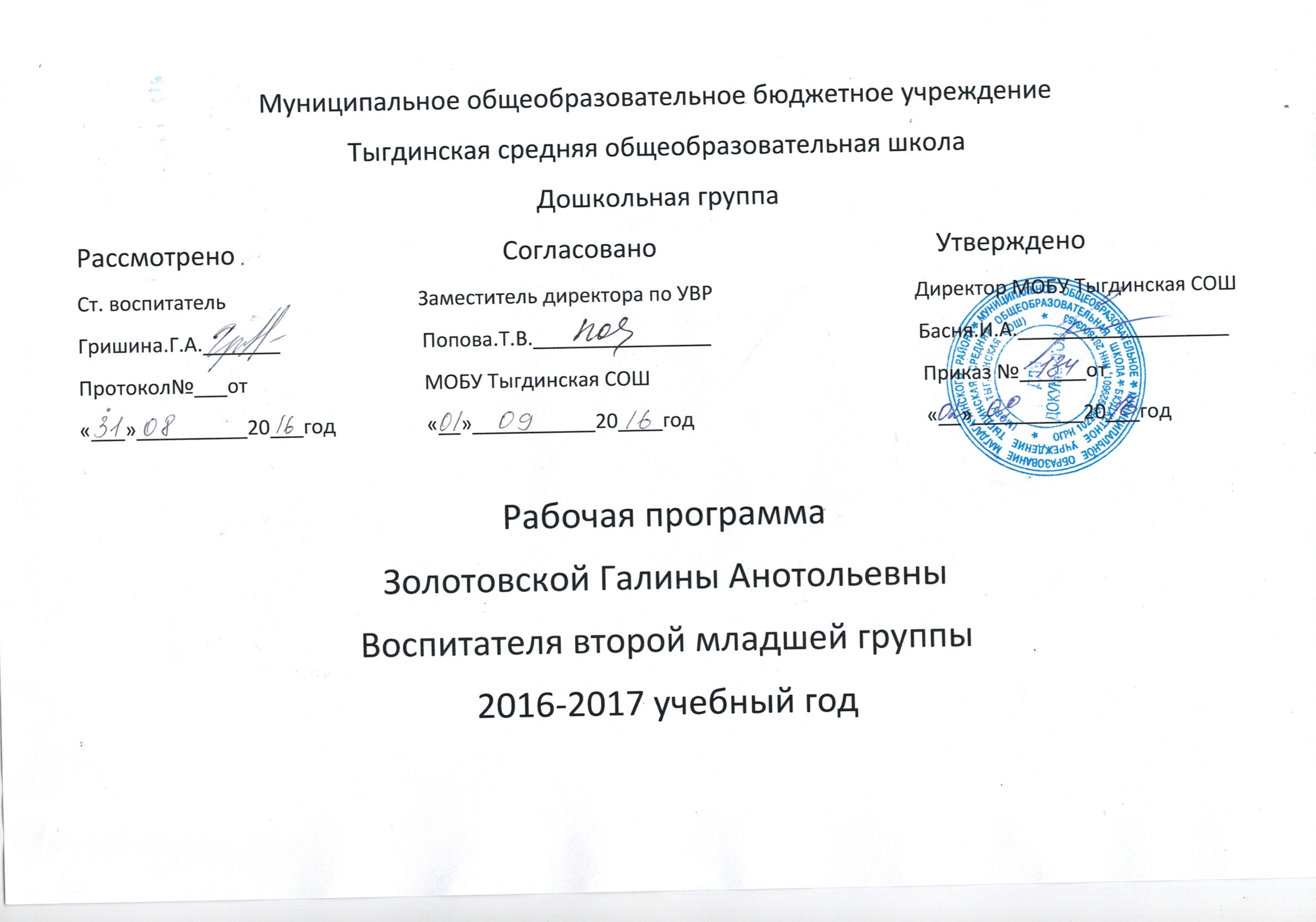 ОГЛАВЛЕНИЕЦелевой раздел образовательной программы.Пояснительная записка…………………………………………………………………………………………. стр. 4Цели и задачи реализации программы……………………………………………...….. ………….……стр. 5-7Принципы и подходы к формированию программы ………………………………………………………………………………………………………………. стр. 7Характеристики особенностей развития детей раннего и дошкольного возраста…………………………………………………………………………………………………..… стр. 8-10Планируемые результаты освоения программы…………………………………………………………………………………………………. стр.11-12Содержательный  раздел программыОбразовательная область «Физическое развитие» ……………………………………………………………………………………... …………………….....стр. 13-17Образовательная область «Социально-коммуникативное развитие»…………………………………………………………………………………………………… стр. 18-23Образовательная область «Речевое развитие»……………………………………………………………стр.24-27Образовательная область«Познание»……………………………………………………………….……..стр.27-33Образовательная область «Художественно-эстетическое развитие»…………………………………………………………….…………………………………….. стр. 34-38Организационный раздел.Взаимодействие взрослых с детьми…………………………………………………………………......стр.39-40Взаимодействие педагогического коллектива с семьями дошкольников…………………………….стр.40-41Психолого-педагогические условия, обеспечивающие развитие ребенка……………………………стр.42Организация развивающей предметно- пространственной среды……………………………………стр.42-46Двигательный режим……………………………………………………………………………………...стр.47Сетка занятий……………………………………………………………………………………………….стр.48-49Комплексно-тематическое планирование………………………………………………………………...стр.50-55Перспективное планирование НОД……………………………………………………………………….стр.56-106Перспективное планирование по патриотическому воспитанию……………………………………….стр.107-111Работа с родителями………………………………………………………………………………………..стр.112-114Социологический паспорт группы…………………………………………………………………………стр.115-116Режим дня……………………………………………………………………………………………………стр.116 - 117Список используемой литературы…………………………………………………………………………стр.117ЦЕЛЕВОЙ РАЗДЕЛ ОБРАЗОВАТЕЛЬНОЙ ПРОГРАММЫ.Пояснительная записка.Цели и задачи реализации программы.Цель программы: позитивная социализация и всестороннее развитие ребенка раннего и дошкольного возраста в адекватных его возрасту детских видах деятельности. Задачи:охрана и укрепление физического и психического здоровья детей, в том числе их эмоционального благополучия;обеспечение равных возможностей для полноценного развития каждого ребёнка в период дошкольного детства независимо от места проживания, пола, нации, языка, социального статуса, психофизиологических и других особенностей (в том числе ограниченных возможностей здоровья);обеспечение преемственности целей, задач и содержания образования, реализуемых в рамках образовательных программ различных уровней (далее – преемственность основных образовательных программ дошкольного и начального общего образования);создание благоприятных условий развития детей в соответствии с их возрастными и индивидуальными особенностями и склонностями, развитие способностей и творческого потенциала каждого ребёнка как субъекта отношений с самим собой, другими детьми, взрослыми и миром;объединение обучения и воспитания в целостный образовательный процесс на основе духовно-нравственных и социокультурных ценностей и принятых в обществе правил и норм поведения в интересах человека, семьи, общества;формирование общей культуры личности детей, в том числе ценностей здорового образа жизни, развитие их социальных, нравственных, эстетических, интеллектуальных, физических качеств, инициативности, самостоятельности и ответственности ребёнка, формирование предпосылок учебной деятельности; обеспечение вариативности и разнообразия содержания Программы организационных форм дошкольного образования, возможности формирования Программ различной направленности с учётом образовательных потребностей, способностей и состояния здоровья детей; формирование социокультурной среды, соответствующей возрастным, индивидуальным, психологическим и физиологическим особенностям детей; обеспечение психолого-педагогической поддержки семьи и повышение компетентности родителей (законных представителей) в вопросах развития и образования, охраны и укрепления здоровья детей.Основные задачи образовательных областей:Социально – коммуникативное развитиеПрисвоение норм и ценностей, принятых в обществе, включая моральные и нравственные ценности.Развитие общения и взаимодействия ребёнка со взрослыми и сверстниками.Становление самостоятельности, целенаправленности и саморегуляции собственных действий.Развитие социального и эмоционального интеллекта, эмоциональной отзывчивости, сопереживания.Формирование готовности к совместной деятельности.Формирование уважительного отношения и чувства принадлежности к своей семье и сообществу детей и взрослых в организации.Формирование позитивных установок к различным видам труда и творчества.Формирование основ безопасности в быту, социуме, природе.Познавательное развитиеРазвитие интересов детей, любознательности и познавательной мотивации.Формирование познавательных действий, становление сознания.Развитие воображения и творческой активности.Формирование первичных представлений о себе, других людях, объектах окружающего мира, их свойствах и отношениях (форме, цвете, размере, материале, звучании, ритме, тепе, количестве, числе, части и целом, пространстве и времени, движении и покое, причинах и следствиях и др.), Формирование первичных представлений о малой родине и Отечестве, представлений о социокультурных ценностях нашего народа, об отечественных традициях и праздниках, о планете Земля как общем доме людей, об особенностях природы, многообразии стран и народов мира.Речевое развитиеВладение речью как средством общения.Обогащение активного словаря.Развитие связной,  грамматически правильной диалогической и монологической речи.Развитие речевого творчества.Развитие звуковой и интонационной культуры речи, фонематического слуха.Знакомство с книжной культурой, детской литературой, понимание на слух текстов различных жанров детской литературы.Формирование звуковой аналитико – синтетической активности как предпосылки обучения грамоте.Художественно - эстетическое развитиеРазвитие предпосылок ценностно – смыслового восприятия и понимания произведений искусства (словесного, музыкального, изобразительного), мира природы.Становление эстетического отношения к окружающему миру.Формирование элементарных представлений о видах искусства.Восприятие музыки, художественной литературы, фольклора.Стимулирование сопереживания персонажам художественных произведений.Реализация самостоятельной творческой деятельности детей (изобразительной, конструктивно-модельной, музыкальной и др.)Физическое развитиеРазвитие физических качеств.Правильное формирование опорно – двигательной системы организма, развитие равновесия, координации движений, крупной и мелкой моторики.Правильное выполнение основных движений.Формирование начальных представлений о некоторых видах спорта.Овладение подвижными играми с правилами.Становление целенаправленности и саморегуляции в двигательной сфере.Овладение элементарными нормами и правилами здорового образа жизни.Принципы и подходы к формированию ПрограммПринцип развивающего образования, в соответствии с которым главной целью дошкольного образования является развитие ребенка.Принцип научной обоснованности и практической применимости.Принцип интеграции содержания дошкольного образования в соответствии с возрастными возможностями и особенностями детей, спецификой и возможностями образовательных областей.Комплексно-тематический принцип построения образовательного процесса.Характеристики особенностей развития детей раннего и дошкольного возрастаВозрастная  характеристика, контингента детей  3-4  лет.Физическое   развитие            3-хлетний  ребенок  владеет  основными  жизненно  важными   движениями  (ходьба,  бег,  лазание,  действия  с  предметами).  Возникает  интерес  к  определению  соответствия  движений  образцу.  Дети  испытывают  свои  силы  в  более  сложных  видах  деятельности, но  вместе  с  тем  им  свойственно  неумение  соизмерять  свои  силы  со  своими  возможностями.Моторика  выполнения  движений  характеризуется  более  или  менее  точным  воспроизведением  структуры  движения,  его фаз, направления  и  т.д.  К  4-м  годам  ребенок  может  без  остановки  пройти  по  гимнастической  скамейке,  руки  в  стороны;  ударять мяч  об  пол  и  ловить  его  двумя  руками  (3  раза  подряд);  перекладывать  по  одному  мелкие  предметы  (пуговицы,  горошины  и т.п. – всего  20  шт.)  с  поверхности  стола  в  небольшую  коробку  (правой  рукой).Начинает  развиваться  самооценка  при  выполнении  физических  упражнений,  при  этом  дети  ориентируются  в значительной  мере  на  оценку  воспитателя.3-4-х летний  ребенок  владеет  элементарными  гигиеническими  навыками  самообслуживания (самостоятельно  и  правильно  моет  руки  с  мылом  после  прогулки,  игр,  туалета;  аккуратно  пользуется  туалетом:  туалетной  бумагой,  не  забывает  спускать  воду  из  бачка  для  слива;  при  приеме  пищи  пользуется  ложкой, салфеткой;  умеет  пользоваться носовым  платком;  может  самостоятельно  устранить  беспорядок  в  одежде,  прическе,  пользуясь  зеркалом,  расческой).Социально-личностное  развитиеК трем годам ребенок достигает определенного уровня социальной компетентности: он проявляет интерес к другому человеку, испытывает доверие к нему, стремится к общению и взаимодействию со взрослыми и сверстниками. У ребенка возникают личные симпатии, которые проявляются в желании поделиться игрушкой, оказать помощь, утешить. Ребенок испытывает повышенную потребность в эмоциональном контакте со взрослыми, ярко выражает свои чувства - радость, огорчение, страх, удивление, удовольствие и др. Для налаживания контактов с другими людьми использует речевые и неречевые (взгляды, мимика, жесты, выразительные позы и движения) способы общения. Осознает свою половую принадлежность («Я мальчик», «Я девочка»). Фундаментальная  характеристика ребенка трех лет  - самостоятельность  («Я сам», «Я могу»). Он активно заявляет о своем желании быть, как взрослые (самому есть, одеваться), включаться в настоящие дела (мыть посуду, стирать, делать покупки и т.п.)». Взаимодействие и общение детей четвертого года жизни имеют поверхностный характер, отличаются ситуативностью, неустойчивостью, кратковременностью, чаще всего инициируются взрослым.Для детей 3х летнего возраста характерна  игра рядом. В игре дети выполняют отдельные игровые действия, носящие условный характер. Роль осуществляется фактически, но не называется. Сюжет игры - цепочка из 2х действий; воображаемую ситуацию удерживает взрослый. К 4м годам дети могут объединяться по 2-3 человека, для разыгрывания простейших сюжетно-ролевых игр. Игровые действия взаимосвязаны, имеют четкий ролевой характер. Роль называется, по ходу игры дети могут менять роль. Игровая цепочка состоит из 3-4 взаимосвязанных действий. Дети самостоятельно удерживают воображаемую ситуацию.Познавательно-речевое  развитие   Общение  ребенка  в  этом  возрасте  ситуативно,  инициируется  взрослым, неустойчиво, кратковременно. Осознает  свою  половую  принадлежность. Возникает  новая  форма  общения  со  взрослым – общение  на познавательные темы,  которое  сначала  включено  в  совместную  со  взрослым  познавательную  деятельность.Уникальность речевого развития детей в этом возрасте состоит в том, что в этот период ребенок обладает повышенной чувствительностью к языку, его звуковой и смысловой стороне. В младшем дошкольном возрасте осуществляется переход от исключительного господства ситуативной (понятной только в конкретной обстановке) речи к использованию и ситуативной, и контекстной (свободной от наглядной ситуации) речи.  Овладение  родным  языком  характеризуется  использованием  основных  грамматических  категорий  (согласование,  употребление  их  по  числу, времени  и  т.д.,  хотя  отдельные  ошибки  допускаются)  и  словаря  разговорной  речи.  Возможны  дефекты  звукопроизношения.В развитии познавательной сферы расширяются и качественно изменяются способы и средства ориентировки ребенка в окружающей обстановке.  Ребенок  активно использует  по  назначению  некоторые  бытовые  предметы, игрушки, предметы-заместители   и  словесные  обозначения  объектов  в  быту,  игре, общении.  Формируются  качественно  новые  свойства  сенсорных  процессов:  ощущение  и  восприятие.  В  практической  деятельности  ребенок  учитывает  свойства  предметов  и  их  назначение:  знает  название  3-4  цветов  и  2-3  форм;  может  выбрать  из  3-х  предметов  разных  по  величине  «самый  большой».  Рассматривая  новые  предметы (растения,  камни  и  т.п.)  ребенок не  ограничивается  простым  зрительным  ознакомлением,  а  переходит  к  осязательному,  слуховому  и  обонятельному  восприятию.  Важную  роль  начинают  играть  образы  памяти.  Память  и  внимание  ребенка  носит  непроизвольный,  пассивный   характер.  По  просьбе  взрослого  ребенок  может  запомнить  не  менее  2-3 слов  и  5-6  названий  предметов.  К  4-м  годам  способен  запомнить  значительные  отрывки  из  любимых  произведений..  Рассматривая  объекты,  ребенок  выделяет  один,  наиболее  яркий  признак  предмета,  и  ориентируясь  на  него,  оценивает  предмет  в  целом.  Его  интересуют  результаты  действия,  а  сам  процесс  достижения  еще не  умеет  прослеживать.Конструктивная   деятельность   в  3-4  года  ограничивается  возведением  несложных  построек  по  образцу   (из  2-3 частей)  и  по  замыслу.  Ребенок  может  заниматься,  не  отрываясь,  увлекательным  для  него  деятельностью  в  течение  5  минут.  Художественно-эстетическое  развитие           Ребенок  с  удовольствием  знакомится  с элементарными  средствами  выразительности   (цвет,  звук, форма, движения, жесты),  проявляется  интерес  к  произведениям  народного  и  классического  искусства,  к  литературе  (стихи,  песенки,  потешки),  к  исполнению  и  слушанию  музыкальных произведений.Изобразительная  деятельность  ребенка  зависит  от  его  представлений  о  предмете.  В  3-4  года  они  только  начинают  формироваться.  Графические  образы  бедны,  предметны,  схематичны.  У  одних  дошкольников  в  изображении  отсутствуют  детали,  у  других  рисунки  могут  быть  более  детализированы.  Замысел  меняется  по  ходу  изображения.  Дети  уже  могут  использовать  цвет.  Большое  значение для развития  моторики  в  этом  возрасте  имеет  лепка.  Ребенок  может  вылепить  под  руководством  взрослого  простые  предметы.  В  3-4 года  из-за  недостаточного  развития  мелких  мышц  руки,  дети  не  работают  с  ножницами,  апплицируют  из  готовых геометрических  фигур.  Ребенок  способен  выкладывать  и  наклеивать  элементы  декоративного  узора  и  предметного  схематичного  изображения  из  2-4  основных  частей.В  музыкально-ритмической  деятельности  ребенок   3-4  лет  испытывает  желание  слушать  музыку и  производить  естественные  движения под  звучащую музыку.  К  4  годам  овладевает элементарными  певческими  навыками  несложных  музыкальных  произведений. Ребенок  хорошо  перевоплощается  в  образ  зайчика,  медведя, лисы,  петушка  и  т.п.  в  движениях,  особенно  под  плясовую  мелодию.  Приобретает  элементарные  навыки  подыгрывания  на  детских  ударных  музыкальных  инструментах  (барабан,  металлофон).  Закладываются  основы  для  развития  музыкально-ритмических и художественных способностейПланируемые результаты усвоения программы.     Результатами освоения программы являются целевые ориентиры дошкольного образования, которые представляют собой социально-нормативные возрастные характеристики возможных достижений ребенка.      К целевым ориентирам дошкольного образования относятся следующие социально-нормативные возрастные характеристики возможных достижений ребенка:Целевые ориентиры образования в раннем возрасте:ребенок интересуется окружающими предметами и активно действует с ними; эмоционально вовлечен в действия с игрушками и другими предметами, стремится проявлять настойчивость в достижении результата своих действий;использует специфические, культурно фиксированные предметные действия, знает назначение бытовых предметов (ложки, расчески, карандаша и пр.) и умеет пользоваться ими. Владеет простейшими навыками самообслуживания; стремится проявлять самостоятельность в бытовом и игровом поведении;владеет активной речью, включенной в общение; может обращаться с вопросами и просьбами, понимает речь взрослых; знает названия окружающих предметов и игрушек;стремится к общению со взрослыми и активно подражает им в движениях и действиях; появляются игры, в которых ребенок воспроизводит действия взрослого;проявляет интерес к сверстникам; наблюдает за их действиями и подражает им;проявляет интерес к стихам, песням и сказкам, рассматриванию картинки, стремится двигаться под музыку; эмоционально откликается на различные произведения культуры и искусства;у ребенка развита крупная моторика, он стремится осваивать различные виды движения (бег, лазанье, перешагивание и пр.).Целевые ориентиры на этапе завершения дошкольного образования:ребенок овладевает основными культурными способами деятельности, проявляет инициативу и самостоятельность в разных видах деятельности - игре, общении, познавательно-исследовательской деятельности, конструировании и др.; способен выбирать себе род занятий, участников по совместной деятельности;ребенок обладает установкой положительного отношения к миру, к разным видам труда, другим людям и самому себе, обладает чувством собственного достоинства; активно взаимодействует со сверстниками и взрослыми, участвует в совместных играх. Способен договариваться, учитывать интересы и чувства других, сопереживать неудачам и радоваться успехам других, адекватно проявляет свои чувства, в том числе чувство веры в себя, старается разрешать конфликты;ребенок обладает развитым воображением, которое реализуется в разных видах деятельности, и прежде всего в игре; ребенок владеет разными формами и видами игры, различает условную и реальную ситуации, умеет подчиняться разным правилам и социальным нормам;ребенок достаточно хорошо владеет устной речью, может выражать свои мысли и желания, может использовать речь для выражения своих мыслей, чувств и желаний, построения речевого высказывания в ситуации общения, может выделять звуки в словах, у ребенка складываются предпосылки грамотности;у ребенка развита крупная и мелкая моторика; он подвижен, вынослив, владеет основными движениями, может контролировать свои движения и управлять ими;ребенок способен к волевым усилиям, может следовать социальным нормам поведения и правилам в разных видах деятельности, во взаимоотношениях со взрослыми и сверстниками, может соблюдать правила безопасного поведения и личной гигиены;ребенок проявляет любознательность, задает вопросы взрослым и сверстникам, интересуется причинно-следственными связями, пытается самостоятельно придумывать объяснения явлениям природы и поступкам людей; склонен наблюдать, экспериментировать. Обладает начальными знаниями о себе, о природном и социальном мире, в котором он живет; знаком с произведениями детской литературы, обладает элементарными представлениями из области живой природы, естествознания, математики, истории и т.п.; ребенок способен к принятию собственных решений, опираясь на свои знания и умения в различных видах деятельности. СОДЕРЖАТЕЛЬНЫЙ РАЗДЕЛ.Образовательная область «Физическое развитие»Цель:гармоничное физическое развитие;формирование интереса и ценностного отношения к занятиям физической культурой;формирование основ здорового образа жизни.Задачи:Оздоровительные:охрана жизни и укрепление здоровья, обеспечение нормального функционирования всех органов и систем организм; сохранение и укрепление физического и психического здоровья детей;воспитание культурно гигиенических навыков;повышение работоспособности и закаливание.Образовательные:формирование двигательных умений и навыков;развитие физических качеств;овладение ребенком элементарными знаниями о своем организме, роли физических упражнений в его жизни, способах укрепления собственного здоровья.Воспитательные:формирование интереса и потребности в занятиях физическими упражнениями;разностороннее  гармоничное развитие ребенка (не только физическое, но и умственное, нравственное, эстетическое, трудовое. Образовательная область «Социально-коммуникативное развитие»Цель:  Позитивная социализация детей дошкольного возраста, приобщение детей к социокультурным нормам, традициям семьи, общества и государства.Задачи:Усвоение норм и ценностей, принятых в обществе, включая моральные и нравственные ценности.Развитие общения и взаимодействия ребёнка со взрослыми и сверстниками.Становление самостоятельности, целенаправленности и саморегуляции собственных действий.Развитие социального и эмоционального интеллекта, эмоциональной отзывчивости, сопереживания.Формирование уважительного отношения и чувства принадлежности к своей семье и к сообществу детей и взрослых в ДОУФормирование позитивных установок к различным видам труда и творчества. Формирование основ безопасного поведения в быту, социуме, природе.Формирование готовности  к совместной деятельности со сверстниками. ТрудЦель: формирование положительного отношения к труду.Задачи:Воспитание в детях уважительного отношения к труженику и результатам его труда, желания подражать ему в своей деятельности, проявлять нравственные качества. (Решение этой задачи должно привести к развитию осознания важности труда для общества).Обучение детей трудовым умениям, навыкам организации и планирования своего труда, осуществлению самоконтроля и самооценки. (Решение этой задачи должно привести к формированию интереса к овладению новыми навыками, ощущению радости от своих умений, самостоятельности).Воспитание нравственно-волевых качеств (настойчивости, целеустремленности, ответственности за результат своей деятельности), привычки к трудовому усилию. (Это должно привести к формированию у детей готовности к труду, развитию самостоятельности).Воспитание нравственных мотивов деятельности, побуждающих включаться в труд при необходимости. (Действие этих мотивов должно вызывать у ребенка активное стремление к получению качественного результата, ощущению радости от собственного труда).Воспитание гуманного отношения к окружающим: умения и желания включаться в совместный труд со сверстниками, проявлять доброжелательность, активность и инициативу, стремление к качественному выполнению общего дела, осознания себя как члена детского общества.Образовательная область «Речевое развитие»Цель: Формирование устной речи и навыков речевого общения с окружающими на основе овладения литературным языком своего народа.Задачи:Овладение речью как средством общения и культуры.Обогащение активного словаря.Развитие связной, грамматически правильной диалоговой и монологической речи.Развитие речевого творчества.Знакомство с книжной культурой, детской литературой, понимание на слух текстов различных жанров детской литературы.Формирование звуковой аналитико-синтенической активности как предпосылки обучения грамоте.Развитие звуковой и интонационной культуры речи, фонематического слухаВоспитание любви и интереса к художественному слову, знакомство детей с художественной литературой.Цель: Формирование интереса и потребности в чтении (восприятии книг).Задачи.Вызывать интерес к художественной литературе как средству познания, приобщения к словесному искусству, воспитания культуры чувств и переживанийПриобщение к словесному искусству, в том числе развитие художественного восприятия и эстетического вкусаФормировать и совершенствовать связную речь, поощрять собственное словесное творчество через прототипы, данные в художественном текстеРазвитие литературной речиОбразовательная область  «Познавательное развитие»Цель: развитие познавательных интересов и познавательных способностей детей, которые можно подразделить на сенсорные, интеллектуально-познавательные и интеллектуально-творческие.Задачи:Развитие интересов детей, любознательности и познавательной мотивации.Формирование познавательных действий, становление сознания.Развитие воображения и творческой активности.Формирование первичных представлений о себе, других людях, объектах окружающего мира, о свойствах и отношениях объектов окружающего мира (форме, цвете, размере, материале, звучании, ритме, темпе, количестве, числе, части и целом, пространстве и времени, движении и покое, причинах и следствиях и др.).Формирование первичных представлений о малой родине и Отечестве, представлений о социокультурных ценностях народа, об отечественных традициях и праздниках.Формирование первичных представлений о планете Земля как общем доме людей, об особенностях её природы, многообразии стран и народов.Развитие элементарных математических представленийЦель: интеллектуальное развитие детей, формирование приемов умственной деятельности, творческого и вариативного мышления на основе овладения детьми количественными отношениями предметов и явлений окружающего мира.Развивающие задачи РЭМП Формировать представление о числе.Формировать геометрические представления.Формировать представление о преобразованиях (временные представления, представления об изменении количества, об арифметических действиях).Развивать сенсорные возможности.Формировать навыки выражения количества через число (формирование навыков счета и измерения различных величинРазвивать логическое мышление (формирование представлений о порядке и закономерности, об операциях классификации , знакомство с элементами логики высказываний) навыков счета и измерения различных величин.Развивать абстрактное воображение, образную память, ассоциативное мышление, мышление по аналогии – предпосылки творческого продуктивного мышления.                                            Образовательная область «Художественно-эстетическое развитие»Цель:  Достижение целей формирования интереса к эстетической стороне окружающей действительности, удовлетворение потребности детей в самовыражении.Задачи:Развитие предпосылок ценностно-смыслового восприятия и понимания произведений искусства (словесного, музыкального, изобразительного), мира природы.Становление эстетического отношения к окружающему миру.Формирование элементарных представлений о видах искусства.Восприятие музыки, художественной литературы, фольклора.Стимулирование сопереживания персонажам художественных произведений.Реализация самостоятельной творческой деятельности детей (изобразительной, конструктивно-модельной, музыкальной и др.)Организация режима пребывания детей в образовательном учрежденииРежим работы ДОУ составляет 5-дневную рабочую неделю, длительность определяется в нём 9,5-часовым пребыванием с 7.30 до 17.00 часов.В ДОУ составлен гибкий режим деятельности с детьми (на тёплый – холодный период времени года, адаптационный, режим двигательной активности, оздоровительные режимы, а также режимы по всем возрастным группам), в зависимости от социального заказа родителей, наличия специалистов – педагогов, пересмотрены подходы к обучению дошкольников, к организации всех видов детской деятельности. Разработана гибкая вариативная сетка занятий, учитывающая возрастные психофизиологические особенности детей, их интересы и потребности, обеспечивающая взаимосвязь планируемых занятий с повседневной жизнью детей в детском саду. Максимально  допустимый объем недельной образовательной нагрузки,                                   включая реализацию дополнительных образовательных программпо действующему СанПиН 2.4.1.3049 -13                                                                       Организационный раздел.Двигательный режимпрограмма «От рождения до школы»под редакцией Н. Е. Вераксы, Т. С. Комаровой, М. А. Васильевой, ред. 2014 года (ФГОС)(вторая младшая группа)                                                                         Образовательная деятельностьпрограмма «От рождения до школы»под редакцией Н. Е. Вераксы, Т. С. Комаровой, М. А. Васильевой, ред. 2014 года (ФГОС)(вторая младшая группа)                                                                     Комплексно-тематическое планирование Содержания организационной деятельности второй младшей группыПерспективное планирование «Познание.ФЭМП.»Перспективное планирование «Познание.ФЦКМ»                                                                                Худ.творчество «Лепка».Худ.творчество «Аппликация»Худ. творчество «Рисование»Познание. Развитие речи/Художественная литература. Перспективное планирование работы по патриотическому воспитанию для детей второй младшей группыСобытия последних десятилетий в нашей истории заставляют по-новому взглянуть на, казалось бы, достаточно привычные и вполне понятные значения слов - патриотизм и гражданственность.Понятие "патриотизм" понимается широко: и как любовь к Родине, преданность к своему отечеству, своему народу; и как привязанность к месту своего рождения, месту жительства; и как готовность подчинить свои интересы интересам родной страны, стремление защищать интересы Родины.Период дошкольного детства благоприятствует воспитанию патриотических чувств, так как именно в это время происходит формирование культурно-ценностных ориентаций, духовно-нравственной основы личности ребёнка, развитие его эмоций, чувств, мышления, механизмов социальной адаптации в обществе, начинается процесс осознания себя в окружающем мире. Также период дошкольного детства благоприятен для эмоционально-психологического воздействия на ребёнка, так как образы восприятия действительности, культурного пространства очень ярки и сильны и поэтому остаются в памяти надолго, а иногда и на всю жизнь, что очень важно в воспитании патриотизма.После всего сказанного, можно сделать ввод о том, что нравственно-патриотическое воспитание детей является одной из основных задач дошкольного образовательного учреждения. Под патриотическим воспитанием понимается взаимодействие взрослых и детей в совместной деятельности и общении, которое направлено на раскрытие и формирование в ребенке общечеловеческих нравственных качеств личности, приобщение к истокам национальной региональной культуры, природе родного края, воспитание эмоционально-действенного отношения, чувства сопричастности, привязанности к окружающим.Перспективный план работы с родителями во второй младшей группеСоциальный паспорт группы Режим дня на летний период                                                                                    Режим дня в зимний периодСписок используемой литературы:Примерная программа дошкольного образования «От рождения до школы» под редакцией Н.Е.Вераксы, Т.С.Комаровой, М.А.ВасильевойКомплексные занятия по программе «От рождения до школы» под редакцией Н.Е.Вераксы, Т.С.Комаровой, М.А.Васильевой. Вторая младшая группаВ.В.Гербова «Развитие речи в детском саду» вторая младшая группаИ.А.Лыкова «Изобразительная деятельность в детском саду» младшая группаТ.С.Комарова «Изобразительная деятельность в детском саду» младшая группаО.А.Соломенникова «Ознакомление с природой в детском саду» младшая группаО.В.Дыбина «Ознакомление с предметным и социальным окружением» младшая группаВ.П.Новикова «Математика в детском саду» младшая группаЛ.И.Пензулаева «Физическая культура в детском саду» младшая группа3 – 4 годаВ нед.2ч. 45 минп/п. дн2/15 минВт/п.дн-Кружк. Раб.1 раз/нед,15 минРежимные моменты3-4 годаПрием детей, самостоятельная двигательная деятельность Ежедневно30 — 40 минУтренняя гимнастикаЕжедневно 5-6  мин из 5-6 общеразвивающих упражненийФизкультурные занятия  в  зале2 раза в неделю по 15 мин.Физкультурное занятие  на прогулке1 раз в неделюФизкультминутки во время занятий1-3 мин.Музыкальные занятия2 раза в неделюПрогулка 1чПрогулка  за  пределы  участка—Корригирующая гимнастика после сна5-10 мин.Самостоятельная двигательная активность, подвижные игры вечером20—30 минежедневно, индивидуальноФизкультурный досуг1 раз в месяц- 20 мин.Спортивные упражнения, игры  (лыжи, велосипед)Целенаправленное обучение педагогом не  реже 1 раза в неделю на физкультурном занятии на прогулке (фронтально  и  по  подгруппам)Спортивный  праздник—Дни неделиОД в ходе реж. моментов. Утро.НОДРегламентирован-ные занятия Индивидуальная работа     Понед- к1. утренняя гимнастика2. беседа3. игры в уголках развития4. КГНПознание. ФЦКМмузыкальное1 логические игры2 разучивание стихов, песенок, потешек,.3 рисованиеВторник1 утренняя гимнастика2разучивание стихов3 наблюдение в природе4 самообслужи - ваниеХуд.творчество Лепка / аппликацияфизкультурное1 ОБЖ, КГН2 рассматрива- ние картин3 чтение художественной литературы.4. инд. работаСреда1 утренняя гимнастика2 этическая беседа3 д/и, н – п игры4 гиг - е процедурыРазвитие речи/ ознакомление с худ.литературойфизкультурное1 коммуникация (ЗКР)2 сенсорное развитие3 рисование4 чтение худ. литературыЧетверг1 утренняя гимнастика2 повторение стихов3 строительные игры4 гиг – е процедуры Познание.       ФЭМПмузыкальное1 музыкальные игры2 игры на развитие эмоций3 словесные игрыПятница1 утренняя гимнастика2 п/и (малой подвижности)3 Игры в уголках развития4 КГНХуд.творчество рисованиефизкультурное ( на прогулке)1 художествен -ное творчество (инд. раб.)2 хороводные игры3. игры по желанию детей. ТемаРазвернутое содержаниеПериодВарианты итоговых мероприятийТема «До свидания, лето, здравствуй, детский сад!»Вызвать у детей радость от возвращения в детский сад.Продолжать знакомство с детским садом как ближайшим социальным окружением ребенка: профессии сотрудников детсада (воспитатель, младший воспитатель, музыкальный руководитель, завхоз), предметное окружение, правила поведения в детском саду, взаимоотношения со сверстниками. Формировать дружеские, доброжелательные взаимоотношения между детьми (коллективная работа, песенка о дружбе, совместные игры)1 сентября-4 сентябряПраздник «День знаний»Тема «Что нам осень подарила»Расширить знания о временах года, основных приметах осени: пасмурно, идет мелкий дождь, опадают листья, становиться холодно.7 – 13 сентябряПраздник «Золотая Осень»Тема «Листопад, листопад..»Знакомить с характерными особенностями осенних деревьев, строением цветов (корень, стебель, листья, лепестки); воспитывать любовь к природе,желание заботиться о ней14 – 20 сентябряСбор осенних листьев и изготовление коллажа «Листья летят»Тема «Игрушки»Познакомить с названиями игрушек, имеющихся в групповой комнате; побуждать проводить элементарную классификацию по назначению, цвету, форме.21 -28 сентябряИгровой досуг «Моя игрушка»Тема «Хорошо у нас в детском саду»Закрепить знания о своем детском саде, умение ориентироваться в некоторых помещениях дошкольного учреждения1 – 11 октябряЯрмарка - выставкаТема «Где ночует солнце?»Формировать интерес к явлениям неживой природы: солнцу, месяцу, звездам; побуждать устанавливать простейшие связи явлений неживой природы: на небе солнышко – наступило утро, на небе месяц и звезды – наступила ночь.12 – 18 октябряКоллективная работа по изо «Светит солнышко лучистое»Тема «Домашние животные»Познакомить с домашними животными и их детенышами; формировать навык словообразования имен существительных, обозначающих детенышей животных; воспитывать любовь к домашним животным и желание проявлять к ним заботу, доброе отношение к животным.19 – 25 октябряФотовыставка «Мой любимый друг»Тема «Фрукты, грибы»Закрепить знания о фруктах и грибах, о способах их приготовления26 – 31 октябряПодвижная игра «Сбор урожая»Тема «Кто где живет?»Формировать диалогическую речь, умение анализировать, развивать восприятие формы предмета.1 – 8 ноябряВыставка детского творчества.Тема «Звери зимой»Учить устанавливать простейшие связи между сезонными изменениями в природе и поведением животных, узнавать и называть детенышей9-15 ноябряД/ и «Кто где зимует?»Тема «Посуда»Учить проводить элементарную классификацию предметов посуды по их назначению, использованию, форме, величине и цвету.16 – 22 ноябряВыставка детского творчества.Тема «Семья»Формировать представления о семье и своем месте в ней; побуждать называть членов семьи, род их занятий; воспитывать самостоятельность, желание проявлять заботу о родных и близких.23 – 30 ноябряДень материТема «Наступила зима.»Формировать представление о временах года (зима), связях между временами года и погодой; учить называть основные приметы зимнего периода.1 – 6 декабряПрезентация «Зима»Тема «Зима в лесу»Формировать представление о животном мире; учить узнавать и называть животных, живущих в лесу.7 -13 декабряКоллективная работа «Зимний лес»Тема «Одежда»Дать понятие обобщающего слова «одежда»; учить дифференцировать виды одежды по временам года, называть предметы одежды.14 – 20 декабряКонкурс «Двери в сказку отвори»Тема «Новый Год»Познакомить с государственным праздником Новым годом; приобщить к русской праздничной культуре.21 – 31 декабряПраздник Новый годВыставка детского творчестваТема «День, ночь»Познакомить с временными понятиями «день – ночь»; учить различать части суток по приметам и действиям времени.11 – 17 январяПрощание с елочкойТема «Дикие животные»Формировать умения узнавать, называть и различать особенности внешнего вида и образа жизни диких животных18 – 24 январяПрезентация по теме.Тема « Мебель»Познакомить с обобщающим понятием «мебель»; учить классифицировать предметы мебели по форме, величине, цвету.25- 31 январяСюжетно – ролевая игра «Новоселье»Тема «Поможем зайке»Формировать умение дифференцировать животных по окраске, повадкам, внешним отличительным признакам1 – 7 февраляЗимняя олимпиадаТема «Космос»Продолжить знакомство с объектами неживой природы: небом, солнцем, месяцем, звездами.8 – 14 февраляКоллективная работа «Звездное небо»Тема «Мы поздравляем наших пап»Познакомить с государственным праздником – Днем Защитника Отечества; воспитывать доброе отношение к папе.15 – 21 февраляПраздник «23 февраля»Тема «Самолеты»Познакомить с основными видами транспорта: воздушным, водным, наземным; формировать умение дифференцировать транспорт по назначению: грузовой, пассажирский; различать основные части транспорта: кузов, кабина, колеса, руль и т.д.22 – 28 февраляРазвлечение «Прощай масленица»Тема «Мамы всякие нужны»Познакомить с государственным праздником 8 марта; воспитывать доброе отношение к маме , бабушке, желание заботиться о них, защищать , помогать29 февраля – 6 мартаПраздник «8 марта»Тема «Весна пришла»Познакомить с признаками весны: солнышко светит ярче, капель,  на дорожках тает снег.7 – 20 мартаКоллективная работа «Весна – красна»Тема «Бытовые приборы»Формировать понятие «бытовые приборы» по их назначению: утюг гладит, пылесос собирает пыль, стиральная машина стирает.21 – 27 мартаВыставка рисунков.Тема «Мы – космонавты!»Познакомить с праздником «День космонавтики», профессиями летчик, космонавт; воспитывать уважение к людям любой профессии.28 марта – 1 апреляДень смехаТема «Солнечные зайчики»Расширить представления о явлениях неживой природы: солнечный свет, солнечное тепло;учить устанавливать зависимость состояния природы от смены времен года.4 – 10 апреляОпыты с зеркальцем.Тема «Деревья и кустарники»Показать влияние солнечного света и воды на рост деревьев, кустарников, цветов; воспитывать чувство красоты и потребность заботы о природе11 – 17 апреля«Космическое путешествие»Тема «Кто построил этот дом?»Познакомить детей с профессией «строитель».18 – 24 апреляСтроительные игры.Тема «Где мы живем?»Формировать понятие «город», «станица»; познакомить с достопримечательностями города, станицы; побуждать делиться впечатлениями; воспитывать любовь к своей малой родине – городу, станице.25 – 30 апреля«Веселые старты»Тема «Дождик песенку поет»Продолжить знакомить со свойствами воды; учить проводить с водой элементарные опыты, устанавливать причинно-следственные связи: солнце светит, тает снег, текут ручьи.1 – 8 маяОпыты с водой.Тема «Насекомые»Учить устанавливать отличия бабочки от жука: у бабочки яркие, большие, красивые крылья, есть усики, хоботок, бабочка ползает, летает, у жука твердые крылья, жуки ползают и летают, жужжат9 – 15 маяДень победыТема «Все для магазина»Учить дифференцировать предметы по их функции и назначению: продукты, одежда, транспорт, посуда, мебель16 – 22 маяСюжетно – ролевая игра «Магазин»Тема «Что такое хорошо и что такое плохо?»Дать детям представление о работе светофора, о сигналах для машин и людей; учить различать сигналы светофора.23 – 31 маяВыпускной балДатаТема, источникЦели и задачиКол-во«Много, мало, один»В.П.Новикова «Математика в детском саду» 3-4 года.стр.5Учить составлять группы отдельных предметов, пользоваться словами : много, мало, один.«Круг, квадрат»В.П.Новикова «Математика в детском саду» 3-4 года.стр.9Познакомить детей с квадратом, научить различать и называть : круг, квадрат.«Круг, квадрат(закрепление)»В.П.Новикова «Математика в детском саду» 3-4 года.стр.12Учить различать и называть круг и квадрат; классифицировать предметы по признаку формы; создавать образы на основе характерных признаков.«Много, мало, один(закрепление)»В.П.Новикова «Математика в детском саду» 3-4 года.стр.15Упражнять в составлении групп отдельных предметов, учить находить сходство между ними; различать и называть форму предметов – квадратная, круглая.«Круг, квадрат, треугольник»В.П.Новикова «Математика в детском саду» 3-4 года.стр.18Познакомить детей с треугольником.Учить различать и называть его. Обследовать осязательно – зрительным путем, классифицировать фигуры по цвету и названию.«Круг, квадрат, треугольник(закрепление)»В.П.Новикова «Математика в детском саду» 3-4 года.стр.21Уметь различать и называть геометрические фигуры: круг, квадрат, треугольник; развивать воображение.«Столько…сколько»В.П.Новикова «Математика в детском саду» 3-4 года.стр.24Учить сравнивать одну группу предметов с другой, последовательно накладывая один предмет на другой, различать равенство и неравенство (без счета) по количеству входящих в группу предметов; продолжать тренировать различать правую и левую руки.«Столько…сколько, поровну»В.П.Новикова «Математика в детском саду» 3-4 года.стр.28Учить сравнивать количество предметов в двух группах. Используя слова: столько…сколько, поровну, много, мало, один.«Ориентировка в пространстве»В.П.Новикова «Математика в детском саду» 3-4 года.стр.32Научить находить предмет в пространстве, определяя его местонахождение словами: вверху, внизу, на; упражнять в сравнении 2 групп предметов, разложенных в ряд; пользоваться словами : столько…сколько, поровну.«Сравнение предметов по длине»В.П.Новикова «Математика в детском саду» 3-4 года.стр.35Учить сравнению двух предметов по длине.Научить рассказывать о результатах сравнения, употребляя слова: длиннее, короче.«Сравнение предметов по длине»В.П.Новикова «Математика в детском саду» 3-4 года.стр.38Продолжать учить сравнивать две группы предметов: где больше, где меньше.Сравнивать предметы по длине и обозначать результат сравнения словами.«Сравнение предметов по длине (закрепление)»В.П.Новикова «Математика в детском саду» 3-4 года.стр.41Упражнять в сравнении предметов по длине, а также в умении двигаться в заданном направлении и определении местонахождения предмета при помощи слов: впереди, слева, справа, сзади.«День – ночь»В.П.Новикова «Математика в детском саду» 3-4 года.стр.44Научить различать части суток: день, ночь.Сравнивать предметы по длине, составлять картинки из геометрических фигур.«Сравнение предметов по длине(закрепление)»В.П.Новикова «Математика в детском саду» 3-4 года.стр.47Упражнять в сравнении предметов по длине, обозначая словами результаты сравнения.Различать и называть геометрические фигуры: круг, квадрат, треугольник.Уметь ориентироваться в пространстве: слева, справа.Различать: один, много.«Сравнение предметов по ширине»В.П.Новикова «Математика в детском саду» 3-4 года.стр.50Учить сравнивать два предмета по ширине; продолжать сравнивать предметы по длине; различать и называть геометрические фигуры.«Сравнение предметов по ширине (закрепление)»В.П.Новикова «Математика в детском саду» 3-4 года.стр.53Научить сравнивать два предмета по ширине, используя слова: шире, уже; упражнять в сравнении 2 групп предметов путем наложения, отражать в речи результат сравнения: столько…сколько, поровну,одинаково.«Сравнение предметов по ширине (закрепление)»В.П.Новикова «Математика в детском саду» 3-4 года.стр.56Учить сравнению двух предметов по ширине, а также обозначению словами результата сравнения : разные по ширине.«Время: утро, вечер, день, ночь»В.П.Новикова «Математика в детском саду» 3-4 года.стр.59Учить называть временные отрезки: утро, вечер, день, ночь.Закрепить названия геометрических фигур: квадрат, круг, треугольник.«Сравнение двух групп предметов»В.П.Новикова «Математика в детском саду» 3-4 года.стр.62Упражнять в сравнении количества предметов (равное или неравное) в двух группах.«Сравнение предметов по ширине(закрепление)»В.П.Новикова «Математика в детском саду» 3-4 года.стр.65Продолжить упражнять детей в сравнении предметов по ширине, в умении ориентироваться во времени и пространстве (используя слова: за, на, под, над, дальше, ближе)«Сравнение двух групп предметов(закрепление)»В.П.Новикова «Математика в детском саду» 3-4 года.стр.68Развивать умение устанавливать равенство между двумя группами предметов, учить ориентироваться в пространстве.«Сравнение двух групп предметов(закрепление)»В.П.Новикова «Математика в детском саду» 3-4 года.стр.71Уметь сравнивать две группы предметов по величине, а также ориентироваться во времени.Различать утро, вечер, день и ночь.Уметь раскладывать фигуры в определенной последовательности.«Сравнение предметов по высоте»В.П.Новикова «Математика в детском саду» 3-4 года.стр.74Учить сравнивать два предмета по высоте, обозначать словами: выше – ниже, сравнивать предметы по величине.«Сравнение предметов по высоте(закрепление»В.П.Новикова «Математика в детском саду» 3-4 года.стр.76Упражнять в сравнении предметов по высоте, отражая в речи результат сравнения: выше, ниже; различать и называть геометрические фигуры.«Сравнение предметов по высоте (закрепление)»В.П.Новикова «Математика в детском саду» 3-4 года.стр.79Учить классифицировать фигуры по заданному признаку; выделять признак высоты, классифицировать предметы по разным признакам.«Сравнение предметов по величине»В.П.Новикова «Математика в детском саду» 3-4 года.стр.82Учить сравнивать предметы по величине, отражать в речи результат сравнения: большой, маленький.«Сравнение предметов по величине(закрепление)»В.П.Новикова «Математика в детском саду» 3-4 года.стр.85Продолжать упражнять в сравнении предметов по величине. Развивать воображение.«Ориентировка в пространстве»В.П.Новикова «Математика в детском саду» 3-4 года.стр.88Упражнять в умении определять положение предмета, используя предлоги: на, над, в; различать: один, много, мало.«Сравнение предметов по величине(закрепление)»В.П.Новикова «Математика в детском саду» 3-4 года.стр.91Упражнять в сравнении предметов по величине, а также закреплять пространственные представления; различать и называть: круг, квадрат, треугольник; сравнивать 2 группы предметов.«Сравнение предметов по величине (закрепление)»В.П.Новикова «Математика в детском саду» 3-4 года.стр.94Сравнение предметов по величине: больше, меньше, равные по величине. Продолжать упражнять в ориентировке в пространстве, используя предлоги: под, за.«Шар и куб»Комплексные занятия По программе «От рождения до школы» под редакцией Н.Е.Вераксы,Т.С.Комаровой, М.А.ВасильевойВторая младшая группастр.30Закрепить умения различать и называть шар(шарик) и куб(кубик).«Путешествие в зоопарк»Комплексные занятия По программе «От рождения до школы» под редакцией Н.Е.Вераксы,Т.С.Комаровой, М.А.ВасильевойВторая младшая группастр.44Закреплять умение различать количество предметов, используя при этом слова: один, много, мало.«Цветочки»Комплексные занятия По программе «От рождения до школы» под редакцией Н.Е.Вераксы,Т.С.Комаровой, М.А.ВасильевойВторая младшая группастр.51Познакомить со способами составления групп из отдельных предметов и выделения из группы одного предмета; учить понимать слова много, один, ни одного.«Путешествие в лес за грибами»Комплексные занятия По программе «От рождения до школы» под редакцией Н.Е.Вераксы,Т.С.Комаровой, М.А.ВасильевойВторая младшая группастр.78Учить находить один и много предметов в специально созданной обстановке, отвечать на вопрос «сколько?», используя слова: один, много; сравнивать два предмета по длине способами наложения и приложения.«Путешествие в лес»Комплексные занятия По программе «От рождения до школы» под редакцией Н.Е.Вераксы,Т.С.Комаровой, М.А.ВасильевойВторая младшая группастр.97Совершенствовать умение сравнивать два предмета по длине, результаты сравнения обозначать словами : длинный, короткий, длиннее, короче, одинаковые по длине.«Кот и мыши»Комплексные занятия По программе «От рождения до школы» под редакцией Н.Е.Вераксы,Т.С.Комаровой, М.А.ВасильевойВторая младшая группастр.109Учить сравнивать две разные группы предметов способом наложения, понимать слово «поровну», ориентироваться в расположении частей собственного тела, различать правую и левую руку.«Домик для лягушки»Комплексные занятия По программе «От рождения до школы» под редакцией Н.Е.Вераксы,Т.С.Комаровой, М.А.ВасильевойВторая младшая группастр.144Продолжать знакомить с треугольником; учить сравнивать треугольник с квадратом.«Фотография лошадки»Комплексные занятия По программе «От рождения до школы» под редакцией Н.Е.Вераксы,Т.С.Комаровой, М.А.ВасильевойВторая младшая группастр.151Совершенствовать умение соотносить контур фигур  на аппликации и детали, вырезанные из бумаги.ДатаТема, источникЦели и задачиКол-во«Здравствуйте!»Комплексные занятия По программе «От рождения до школы» под редакцией Н.Е.Вераксы,Т.С.Комаровой, М.А.ВасильевойВторая младшая группастр.29Познакомить с элементарными правилами поведения, этикой общения и приветствиями. «Что нам осень подарила?»Комплексные занятия По программе «От рождения до школы» под редакцией Н.Е.Вераксы,Т.С.Комаровой, М.А.ВасильевойВторая младшая группастр.37Расширить знания о временах года, основных приметах осени: пасмурно, идет мелкий дождь, опадают листья, становиться холодно.«Листопад, листопад, засыпает старый сад…»Комплексные занятия По программе «От рождения до школы» под редакцией Н.Е.Вераксы,Т.С.Комаровой, М.А.ВасильевойВторая младшая группастр.43Знакомить с характерными особенностями осенних деревьев, строением цветов (корень, стебель, листья, лепестки); воспитывать любовь к природе,желание заботиться о ней.«Игрушки в нашей комнате»Комплексные занятия По программе «От рождения до школы» под редакцией Н.Е.Вераксы,Т.С.Комаровой, М.А.ВасильевойВторая младшая группастр.49Познакомить с названиями игрушек, имеющихся в групповой комнате; побуждать проводить элементарную классификацию по назначению, цвету, форме.«Хорошо у нас в детском саду»Комплексные занятия По программе «От рождения до школы» под редакцией Н.Е.Вераксы,Т.С.Комаровой, М.А.ВасильевойВторая младшая группастр.56Закрепить знания о своем детском саде, умение ориентироваться в некоторых помещениях дошкольного учреждения.«Где ночует солнце?»Комплексные занятия По программе «От рождения до школы» под редакцией Н.Е.Вераксы,Т.С.Комаровой, М.А.ВасильевойВторая младшая группастр.63Формировать интерес к явлениям неживой природы: солнцу, месяцу, звездам; побуждать устанавливать простейшие связи явлений неживой природы: на небе солнышко – наступило утро, на небе месяц и звезды – наступила ночь.«Кошка и котенок»Комплексные занятия По программе «От рождения до школы» под редакцией Н.Е.Вераксы,Т.С.Комаровой, М.А.ВасильевойВторая младшая группастр.69Познакомить с домашними животными и их детенышами; формировать навык словообразования имен существительных, обозначающих детенышей животных; воспитывать любовь к домашним животным и желание проявлять к ним заботу, доброе отношение к животным.«Плоды фруктовых деревьев»Комплексные занятия По программе «От рождения до школы» под редакцией Н.Е.Вераксы,Т.С.Комаровой, М.А.ВасильевойВторая младшая группастр.77Закрепить знания о фруктах, о способах их приготовления.«Ветер – ветерок»Комплексные занятия По программе «От рождения до школы» под редакцией Н.Е.Вераксы,Т.С.Комаровой, М.А.ВасильевойВторая младшая группастр.83Побуждать детей устанавливать причинные связи: наступила осень, солнце греет слабо, дует сильный ветер, с деревьев опадают листья.«Как звери к зиме готовятся.»Комплексные занятия По программе «От рождения до школы» под редакцией Н.Е.Вераксы,Т.С.Комаровой, М.А.ВасильевойВторая младшая группастр.90Учить устанавливать простейшие связи между сезонными изменениями в природе и поведением животных, узнавать и называть детенышей.«Классификация посуды»Комплексные занятия По программе «От рождения до школы» под редакцией Н.Е.Вераксы,Т.С.Комаровой, М.А.ВасильевойВторая младшая группастр.96Учить проводить элементарную классификацию предметов посуды по их назначению, использованию, форме, величине и цвету.«Наш семейный альбом»Комплексные занятия По программе «От рождения до школы» под редакцией Н.Е.Вераксы,Т.С.Комаровой, М.А.ВасильевойВторая младшая группастр.103Формировать представления о семье и своем месте в ней; побуждать называть членов семьи, род их занятий; воспитывать самостоятельность, желание проявлять заботу о родных и близких.«Наступила зима»Комплексные занятия По программе «От рождения до школы» под редакцией Н.Е.Вераксы,Т.С.Комаровой, М.А.ВасильевойВторая младшая группастр.108Формировать представление о временах года (зима), связях между временами года и погодой; учить называть основные приметы зимнего периода.«Зима в лесу»Комплексные занятия По программе «От рождения до школы» под редакцией Н.Е.Вераксы,Т.С.Комаровой, М.А.ВасильевойВторая младшая группастр.115Формировать представление о животном мире; учить узнавать и называть животных, живущих в лесу.«Магазин одежды»Комплексные занятия По программе «От рождения до школы» под редакцией Н.Е.Вераксы,Т.С.Комаровой, М.А.ВасильевойВторая младшая группастр.122Дать понятие обобщающего слова «одежда»; учить дифференцировать виды одежды по временам года, называть предметы одежды.«Праздник с игрушками»Комплексные занятия По программе «От рождения до школы» под редакцией Н.Е.Вераксы,Т.С.Комаровой, М.А.ВасильевойВторая младшая группастр.128Познакомить с государственным праздником Новым годом; приобщить к русской праздничной культуре.«День и ночь»Комплексные занятия По программе «От рождения до школы» под редакцией Н.Е.Вераксы,Т.С.Комаровой, М.А.ВасильевойВторая младшая группастр.136Познакомить с временными понятиями «день – ночь»; учить различать части суток по приметам и действиям времени.«Дикие животные»Комплексные занятия По программе «От рождения до школы» под редакцией Н.Е.Вераксы,Т.С.Комаровой, М.А.ВасильевойВторая младшая группастр.142Формировать умения узнавать, называть и различать особенности внешнего вида и образа жизни диких животных.«Новоселье»Комплексные занятия По программе «От рождения до школы» под редакцией Н.Е.Вераксы,Т.С.Комаровой, М.А.ВасильевойВторая младшая группастр.150Познакомить с обобщающим понятием «мебель»; учить классифицировать предметы мебели по форме, величине, цвету.«Поможем зайке»Комплексные занятия По программе «От рождения до школы» под редакцией Н.Е.Вераксы,Т.С.Комаровой, М.А.ВасильевойВторая младшая группастр.156Формировать умение дифференцировать животных по окраске, повадкам, внешним отличительным признакам.«Большие и маленькие звездочки»Комплексные занятия По программе «От рождения до школы» под редакцией Н.Е.Вераксы,Т.С.Комаровой, М.А.ВасильевойВторая младшая группастр.162Продолжить знакомство с объектами неживой природы: небом, солнцем, месяцем, звездами.«Мы поздравляем наших пап!»Комплексные занятия По программе «От рождения до школы» под редакцией Н.Е.Вераксы,Т.С.Комаровой, М.А.ВасильевойВторая младшая группастр.168Познакомить с государственным праздником – Днем Защитника Отечества; воспитывать доброе отношение к папе.«Самолет построим сами»Комплексные занятия По программе «От рождения до школы» под редакцией Н.Е.Вераксы,Т.С.Комаровой, М.А.ВасильевойВторая младшая группастр.173Познакомить с основными видами транспорта: воздушным, водным, наземным; формировать умение дифференцировать транспорт по назначению: грузовой, пассажирский; различать основные части транспорта: кузов, кабина, колеса, руль и т.д.«Мамы всякие нужны»Комплексные занятия По программе «От рождения до школы» под редакцией Н.Е.Вераксы,Т.С.Комаровой, М.А.ВасильевойВторая младшая группастр.180Познакомить с государственным праздником 8 марта; воспитывать доброе отношение к маме , бабушке, желание заботиться о них, защищать , помогать.«Едем в гости к бабушке»Комплексные занятия По программе «От рождения до школы» под редакцией Н.Е.Вераксы,Т.С.Комаровой, М.А.ВасильевойВторая младшая группастр.186Познакомить с признаками весны: солнышко светит ярче, капель,  на дорожках тает снег.«Кто живет рядом с нами»Комплексные занятия По программе «От рождения до школы» под редакцией Н.Е.Вераксы,Т.С.Комаровой, М.А.ВасильевойВторая младшая группастр.192Познакомить с характерными особенностями внешнего вида, поведения, образа жизни домашних животных и их детенышей по описанию.«Бытовые приборы»Комплексные занятия По программе «От рождения до школы» под редакцией Н.Е.Вераксы,Т.С.Комаровой, М.А.ВасильевойВторая младшая группастр.198Формировать понятие «бытовые приборы» по их назначению: утюг гладит, пылесос собирает пыль, стиральная машина стирает.«Мы – космонавты»Комплексные занятия По программе «От рождения до школы» под редакцией Н.Е.Вераксы,Т.С.Комаровой, М.А.ВасильевойВторая младшая группастр.205Познакомить с праздником «День космонавтики», профессиями летчик, космонавт; воспитывать уважение к людям любой профессии.«Солнечные зайчики»Комплексные занятия По программе «От рождения до школы» под редакцией Н.Е.Вераксы,Т.С.Комаровой, М.А.ВасильевойВторая младшая группастр.211Расширить представления о явлениях неживой природы: солнечный свет, солнечное тепло;учить устанавливать зависимость состояния природы от смены времен года.«Деревья и кустарники на нашем участке»Комплексные занятия По программе «От рождения до школы» под редакцией Н.Е.Вераксы,Т.С.Комаровой, М.А.ВасильевойВторая младшая группастр.217Показать влияние солнечного света и воды на рост деревьев, кустарников, цветов; воспитывать чувство красоты и потребность заботы о природе.«Кто построил этот дом?»Комплексные занятия По программе «От рождения до школы» под редакцией Н.Е.Вераксы,Т.С.Комаровой, М.А.ВасильевойВторая младшая группастр.224Формировать понятие «строитель»«Где мы живем?»Комплексные занятия По программе «От рождения до школы» под редакцией Н.Е.Вераксы,Т.С.Комаровой, М.А.ВасильевойВторая младшая группастр.229Формировать понятие «город», «станица»; познакомить с достопримечательностями города, станицы; побуждать делиться впечатлениями; воспитывать любовь к своей малой родине – городу, станице.«Дождик песенку поет»Комплексные занятия По программе «От рождения до школы» под редакцией Н.Е.Вераксы,Т.С.Комаровой, М.А.ВасильевойВторая младшая группастр.235Продолжить знакомить со свойствами воды; учить проводить с водой элементарные опыты, устанавливать причинно-следственные связи: солнце светит, тает снег, текут ручьи.«Шестиногие малыши»Комплексные занятия По программе «От рождения до школы» под редакцией Н.Е.Вераксы,Т.С.Комаровой, М.А.ВасильевойВторая младшая группастр.241Учить устанавливать отличия бабочки от жука: у бабочки яркие, большие, красивые крылья, есть усики, хоботок, бабочка ползает, летает, у жука твердые крылья, жуки ползают и летают, жужжат.«Классификация предметов»Комплексные занятия По программе «От рождения до школы» под редакцией Н.Е.Вераксы,Т.С.Комаровой, М.А.ВасильевойВторая младшая группастр.247Учить дифференцировать предметы по их функции и назначению: продукты, одежда, транспорт, посуда, мебель.«Наш друг – светофор»Комплексные занятия По программе «От рождения до школы» под редакцией Н.Е.Вераксы,Т.С.Комаровой, М.А.ВасильевойВторая младшая группастр.253Дать детям представление о работе светофора, о сигналах для машин и людей; учить различать сигналы светофора.ДатаТема, источникЦели и задачиКол-во занятий«Знакомство с глиной»Комплексные занятияПо программе «От рождения до школы» под редакцией Н.Е.Вераксы,Т.С.Комаровой, М.А.ВасильевойВторая младшая группастр.29Познакомить с материалом для лепки глиной, ее свойствами, со структурой ее поверхности.«Разноцветные линии»Комплексные занятия По программе «От рождения до школы» под редакцией Н.Е.Вераксы,Т.С.Комаровой, М.А.ВасильевойВторая младшая группастр.43Дать представление о свойствах пластилина.«Колобок»Комплексные занятия По программе «От рождения до школы» под редакцией Н.Е.Вераксы,Т.С.Комаровой, М.А.ВасильевойВторая младшая группастр.56Обучать детей новому действию с пластилином – скатыванию кругообразными движениями«Подарок для котенка»Комплексные занятия По программе «От рождения до школы» под редакцией Н.Е.Вераксы,Т.С.Комаровой, М.А.ВасильевойВторая младшая группастр.69Учить использовать ранее приобретенные навыки.«Воздушные шарики»Комплексные занятия По программе «От рождения до школы» под редакцией Н.Е.Вераксы,Т.С.Комаровой, М.А.ВасильевойВторая младшая группастр.83Развивать умение лепить шарики.«Лепка по замыслу»             Комплексные занятия По программе «От рождения до школы» под редакцией Н.Е.Вераксы,Т.С.Комаровой, М.А.ВасильевойВторая младшая группастр.96Закреплять умение передавать в лепке образы знакомых предметов.«Снеговик»Комплексные занятия По программе «От рождения до школы» под редакцией Н.Е.Вераксы,Т.С.Комаровой, М.А.ВасильевойВторая младшая группастр.108Учить лепить снеговика.«Вешалки для одежды»Комплексные занятия По программе «От рождения до школы» под редакцией Н.Е.Вераксы,Т.С.Комаровой, М.А.ВасильевойВторая младшая группастр.122Учить лепить предмет, состоящий из двух частей: крючка и палочки.«Вкусные гостинцы на дне рождения мишки»Комплексные занятия По программе «От рождения до школы» под редакцией Н.Е.Вераксы,Т.С.Комаровой, М.А.ВасильевойВторая младшая группастр.136Закрепить приемы лепки. Воспитывать воображение и творчество.«Табурет для игрушек»Комплексные занятия По программе «От рождения до школы» под редакцией Н.Е.Вераксы,Т.С.Комаровой, М.А.ВасильевойВторая младшая группастр. 150Учить лепить табурет.«Большие и маленькие птицы на кормушке»Комплексные занятия По программе «От рождения до школы» под редакцией Н.Е.Вераксы,Т.С.Комаровой, М.А.ВасильевойВторая младшая группастр.162Формировать желание передавать в лепке образ птицы, форму частей тела, головы, хвоста.«Колесо и руль»Комплексные занятия По программе «От рождения до школы» под редакцией Н.Е.Вераксы,Т.С.Комаровой, М.А.ВасильевойВторая младшая группастр.173Учить делать из пластилинового шара диск (колесо), соединять концы палочки (цилиндра)«Угощение для мамочки»Комплексные занятия По программе «От рождения до школы» под редакцией Н.Е.Вераксы,Т.С.Комаровой, М.А.ВасильевойВторая младшая группастр.186 Развивать умение выбирать из названных предметов содержание своей лепки.«Неваляшка»Комплексные занятия По программе «От рождения до школы» под редакцией Н.Е.Вераксы,Т.С.Комаровой, М.А.ВасильевойВторая младшая группастр.198Учить скатывать два шара, соединять части.«Цыплята гуляют»Комплексные занятия По программе «От рождения до школы» под редакцией Н.Е.Вераксы,Т.С.Комаровой, М.А.ВасильевойВторая младшая группастр.211Формировать умение передавать в лепке образ цыпленка.«Кирпичики»Комплексные занятия По программе «От рождения до школы» под редакцией Н.Е.Вераксы,Т.С.Комаровой, М.А.ВасильевойВторая младшая группастр.224Учить лепить кирпичики.«Утенок в лужице»Комплексные занятия По программе «От рождения до школы» под редакцией Н.Е.Вераксы,Т.С.Комаровой, М.А.ВасильевойВторая младшая группастр.235Использовать прием прищипывания, оттягивания кончиками пальцев, прочно скреплять части, плотно прижимая их.«Сладости для магазина»Комплексные занятия По программе «От рождения до школы» под редакцией Н.Е.Вераксы,Т.С.Комаровой, М.А.ВасильевойВторая младшая группастр.247Закреплять умение отбирать из полученных впечатлений то, что можно изобразить в лепке.ДатаТема, источникЦели и задачиКол – во занятий«Яблочко с листочком»И.А Лыкова«Изобразительная деятельность в детском саду»младшая группастр.24Учить составлять образ из готовых деталей.«Большие и маленькие мячи»Комплексные занятия По программе «От рождения до школы» под редакцией Н.Е.Вераксы,Т.С.Комаровой, М.А.ВасильевойВторая младшая группастр.37Учить выбирать большие и маленькие предметы круглой формы, аккуратно наклеивать изображения.«Мячики катятся по дорожке»Комплексные занятия По программе «От рождения до школы» под редакцией Н.Е.Вераксы,Т.С.Комаровой, М.А.ВасильевойВторая младшая группастр. 49Учить выполнять аппликацию из готовых деталей.«Большие и маленькие яблочки на тарелке»Комплексные занятия По программе «От рождения до школы» под редакцией Н.Е.Вераксы,Т.С.Комаровой, М.А.ВасильевойВторая младшая группастр. 63Воспитывать самостоятельность в выполнениии задания; учить наклеивать готовые формы в определенных частях листа.«Консервируем фрукты»Комплексные занятия По программе «От рождения до школы» под редакцией Н.Е.Вераксы,Т.С.Комаровой, М.А.ВасильевойВторая младшая группастр.77Учить свободно располагать изображение на бумаге.«Шарики и кубики»Комплексные занятия По программе «От рождения до школы» под редакцией Н.Е.Вераксы,Т.С.Комаровой, М.А.ВасильевойВторая младшая группастр.90Воспитывать желание заниматься творчеством.«Огоньки в домиках»Комплексные занятия По программе «От рождения до школы» под редакцией Н.Е.Вераксы,Т.С.Комаровой, М.А.ВасильевойВторая младшая группастр. 103Учить наклеивать изображение круглой формы, уточнять название формы, чередовать кружки по цвету.«Снеговик»Комплексные занятия По программе «От рождения до школы» под редакцией Н.Е.Вераксы,Т.С.Комаровой, М.А.ВасильевойВторая младшая группастр.115Учить составлять изображение из частей.«Пирамидки в подарок»Комплексные занятия По программе «От рождения до школы» под редакцией Н.Е.Вераксы,Т.С.Комаровой, М.А.ВасильевойВторая младшая группастр.128Учить передавать в аппликации образ игрушки.«Красивая салфетка»Комплексные занятия По программе «От рождения до школы» под редакцией Н.Е.Вераксы,Т.С.Комаровой, М.А.ВасильевойВторая младшая группастр.142Учить составлять узор на бумаге квадратной формы.«Грузовик»Комплексные занятия По программе «От рождения до школы» под редакцией Н.Е.Вераксы,Т.С.Комаровой, М.А.ВасильевойВторая младшая группастр.156Закреплять знания о форме и величине.«Праздничная панорама»Комплексные занятия По программе «От рождения до школы» под редакцией Н.Е.Вераксы,Т.С.Комаровой, М.А.ВасильевойВторая младшая группастр.168Учить составлять композицию при наклеивании готовых форм.«Узор на круге»Комплексные занятия По программе «От рождения до школы» под редакцией Н.Е.Вераксы,Т.С.Комаровой, М.А.ВасильевойВторая младшая группастр.180Учить располагать узор по краю круга.«Цветы в подарок»Комплексные занятия По программе «От рождения до школы» под редакцией Н.Е.Вераксы,Т.С.Комаровой, М.А.ВасильевойВторая младшая группастр.192Закреплять умение изображать предмет, располагая лепестки вокруг середины«Салфетка»Комплексные занятия По программе «От рождения до школы» под редакцией Н.Е.Вераксы,Т.С.Комаровой, М.А.ВасильевойВторая младшая группастр.205Учить составлять узор из кружков и квадратиков на бумажной салфетке.«Скворечник»Комплексные занятия По программе «От рождения до школы» под редакцией Н.Е.Вераксы,Т.С.Комаровой, М.А.ВасильевойВторая младшая группастр.217Учить изображать предметы, состоящие из нескольких частей.«Скоро праздник придет»Комплексные занятия По программе «От рождения до школы» под редакцией Н.Е.Вераксы,Т.С.Комаровой, М.А.ВасильевойВторая младшая группастр.229Учить составлять композицию определенного содержания из готовых фигур.«Цыплята на лугу»Комплексные занятия По программе «От рождения до школы» под редакцией Н.Е.Вераксы,Т.С.Комаровой, М.А.ВасильевойВторая младшая группастр.241Учить составлять композицию из нескольких предметов, свободно располагая их на листе.ДатаТема, источникЦели и задачиКол-во занятий«Знакомство с карандашами и бумагой»Комплексные занятия По программе «От рождения до школы» под редакцией Н.Е.Вераксы,Т.С.Комаровой, М.А.ВасильевойВторая младшая группастр.34Познакомить с карандашом, бумагой; учить правильно держать карандаш в руке, различать желтый цвет.«Дождь»Комплексные занятия По программе «От рождения до школы» под редакцией Н.Е.Вераксы,Т.С.Комаровой, М.А.ВасильевойВторая младшая группастр.42Учить ритмично наносить штрихи при изображении дождя.«Цветные ниточки для шариков»Комплексные занятия По программе «От рождения до школы» под редакцией Н.Е.Вераксы,Т.С.Комаровой, М.А.ВасильевойВторая младшая группастр.48Учить различать красный , желтый и синий цвета, рисовать линии.«Красивый полосатый коврик»Комплексные занятия По программе «От рождения до школы» под редакцией Н.Е.Вераксы,Т.С.Комаровой, М.А.ВасильевойВторая младшая группастр.54Познакомить с красками и кистью.Учить рисовать кистью прямые линии.«Разноцветный ковер из листьев»Комплексные занятия По программе «От рождения до школы» под редакцией Н.Е.Вераксы,Т.С.Комаровой, М.А.ВасильевойВторая младшая группастр.61Учить рисовать листья способом примакивания.«Цветные клубочки»Комплексные занятия По программе «От рождения до школы» под редакцией Н.Е.Вераксы,Т.С.Комаровой, М.А.ВасильевойВторая младшая группастр.68Учить рисовать предметы округлой формы.«Разноцветные мыльные пузыри»Комплексные занятия По программе «От рождения до школы» под редакцией Н.Е.Вераксы,Т.С.Комаровой, М.А.ВасильевойВторая младшая группастр.75Учить рисовать предметы округлой формы, правильно держать карандаш в руке.«Рисование по замыслу»Комплексные занятия По программе «От рождения до школы» под редакцией Н.Е.Вераксы,Т.С.Комаровой, М.А.ВасильевойВторая младшая группастр.81Учить самостоятельно выбирать инструмент для рисования, тему.«Красивые воздушные шары»Комплексные занятия По программе «От рождения до школы» под редакцией Н.Е.Вераксы,Т.С.Комаровой, М.А.ВасильевойВторая младшая группастр.89Продолжать учить рисовать предметы округлой формы, работать кистью.«Разноцветные обручи»Комплексные занятия По программе «От рождения до школы» под редакцией Н.Е.Вераксы,Т.С.Комаровой, М.А.ВасильевойВторая младшая группастр.95Упражнять в рисовании предметов круглых форм; продолжать учить правильно держать карандаш при рисовании.«Блюдце для молока»Комплексные занятия По программе «От рождения до школы» под редакцией Н.Е.Вераксы,Т.С.Комаровой, М.А.ВасильевойВторая младшая группастр.101Учить правильным приемам закрашивания краской, не выходя за контур.«Кто живет в лесу?»Комплексные занятия По программе «От рождения до школы» под редакцией Н.Е.Вераксы,Т.С.Комаровой, М.А.ВасильевойВторая младшая группастр.107Закреплять умение работать карандашом или кистью, передавать мазками следы зверей.«Снежные комочки»Комплексные занятия По программе «От рождения до школы» под редакцией Н.Е.Вераксы,Т.С.Комаровой, М.А.ВасильевойВторая младшая группастр.113Учить рисовать предметы округлой формы, использовать прием закрашивания краской.«Деревья на нашем участке»Комплексные занятия По программе «От рождения до школы» под редакцией Н.Е.Вераксы,Т.С.Комаровой, М.А.ВасильевойВторая младшая группастр.120Учить различать ствол, ветки,рисовать веточки деревьев; совершенствовать умение правильно держать карандаш.«Знакомство с дымковской игрушкой»Комплексные занятия По программе «От рождения до школы» под редакцией Н.Е.Вераксы,Т.С.Комаровой, М.А.ВасильевойВторая младшая группастр.126Познакомить с дымковской игрушкой; Учить рисовать точки и линии.«Елочка»Комплексные занятия По программе «От рождения до школы» под редакцией Н.Е.Вераксы,Т.С.Комаровой, М.А.ВасильевойВторая младшая группастр.134Продолжать учить правильно располагать рисунок на бумаге, рисовать дерево (елку).«Новогодняя елка с огоньками и шариками»Комплексные занятия По программе «От рождения до школы» под редакцией Н.Е.Вераксы,Т.С.Комаровой, М.А.ВасильевойВторая младшая группастр.140Закрепить знания о цвете, умение изображать предметы круглой формы.«Украсим рукавичку – домик»Комплексные занятия По программе «От рождения до школы» под редакцией Н.Е.Вераксы,Т.С.Комаровой, М.А.ВасильевойВторая младшая группастр.148Учить проводить кистью прямые линии, создавая простейший орнамент чередованием полос разного цвета.«Украсим дымковскую уточку»Комплексные занятия По программе «От рождения до школы» под редакцией Н.Е.Вераксы,Т.С.Комаровой, М.А.ВасильевойВторая младшая группастр.154Учить различать элементы дымковской росписи, рисовать кружочки с помощью приспособлений (тычков)«Мы слепили на прогулке снеговиков»Комплексные занятия По программе «От рождения до школы» под редакцией Н.Е.Вераксы,Т.С.Комаровой, М.А.ВасильевойВторая младшая группастр.160Закреплять умение рисовать предметы округлой формы.«Рисование по замыслу»Комплексные занятия По программе «От рождения до школы» под редакцией Н.Е.Вераксы,Т.С.Комаровой, М.А.ВасильевойВторая младшая группастр.166Учить самостоятельно выбирать инструмент для рисования (краски, карандаши)«Светит солнышко»Комплексные занятия По программе «От рождения до школы» под редакцией Н.Е.Вераксы,Т.С.Комаровой, М.А.ВасильевойВторая младшая группастр.172Учить передавать образ яркого солнышка цветовым пятном, располагая рисунок в середине листа.«Самолеты летят»Комплексные занятия По программе «От рождения до школы» под редакцией Н.Е.Вераксы,Т.С.Комаровой, М.А.ВасильевойВторая младшая группастр.178Учить различать белый цвет, рисовать кистью прямые линии.«Деревья в снегу»Комплексные занятия По программе «От рождения до школы» под редакцией Н.Е.Вераксы,Т.С.Комаровой, М.А.ВасильевойВторая младшая группастр.184Учить рисовать «снежные шапки» на нарисованных заранее ветках деревьев.«Солнечный зайчик»Комплексные занятия По программе «От рождения до школы» под редакцией Н.Е.Вераксы,Т.С.Комаровой, М.А.ВасильевойВторая младшая группастр.191Учить цветовым пятном передавать характер образа.«Все сосульки плакали»Комплексные занятия По программе «От рождения до школы» под редакцией Н.Е.Вераксы,Т.С.Комаровой, М.А.ВасильевойВторая младшая группастр.196Учить ритмично наносить мазки, располагая их на листе бумаги в соответствии с направлением сосулек.«Поменяем воду в аквариуме»Комплексные занятия По программе «От рождения до школы» под редакцией Н.Е.Вераксы,Т.С.Комаровой, М.А.ВасильевойВторая младшая группастр.203Учить правильно держать кисть, выполнять размашистые мазки, различать голубой цвет.«Шагают наши ноженьки по узенькой дороженьке»Комплексные занятия По программе «От рождения до школы» под редакцией Н.Е.Вераксы,Т.С.Комаровой, М.А.ВасильевойВторая младшая группастр.210Учить ритмично наносить мазки кистью по горизонтали листа.«Мой веселый, звонкий мяч»Комплексные занятия По программе «От рождения до школы» под редакцией Н.Е.Вераксы,Т.С.Комаровой, М.А.ВасильевойВторая младшая группастр.216Учить закрашивать рисунки кистью, проводя линии в одном направлении.«Праздничные флажки»Комплексные занятия По программе «От рождения до школы» под редакцией Н.Е.Вераксы,Т.С.Комаровой, М.А.ВасильевойВторая младшая группастр.222Учить рисовать прямоугольную форму, закрашивать карандашом в пределах контура, проводя линии и штрихи в одном направлении.«Одуванчик»Комплексные занятия По программе «От рождения до школы» под редакцией Н.Е.Вераксы,Т.С.Комаровой, М.А.ВасильевойВторая младшая группастр.228Закреплять умение правильно держать кисть, хорошо промывать ворс кисти при смене краски.«Матрешек русских хоровод»Комплексные занятия По программе «От рождения до школы» под редакцией Н.Е.Вераксы,Т.С.Комаровой, М.А.ВасильевойВторая младшая группастр.233Учить рисовать кистью точки и линии разной толщины.«Цып-цып-цып, мои цыплятки»Комплексные занятия По программе «От рождения до школы» под редакцией Н.Е.Вераксы,Т.С.Комаровой, М.А.ВасильевойВторая младшая группастр.240Учить размазывать краску рукой, дорисовывать карандашом или фломастером детали.«Рисование по замыслу»Комплексные занятия По программе «От рождения до школы» под редакцией Н.Е.Вераксы,Т.С.Комаровой, М.А.ВасильевойВторая младшая группастр.246Развивать у детей желание рисовать; учить самостоятельно придумывать сюжет.«Яркие флажки»Комплексные занятия По программе «От рождения до школы» под редакцией Н.Е.Вераксы,Т.С.Комаровой, М.А.ВасильевойВторая младшая группастр.252Учить детей рисовать предметы квадратной и прямоугольной формы, использовать несколько цветов красок.«Листочки и почки»Комплексные занятия По программе «От рождения до школы» под редакцией Н.Е.Вераксы,Т.С.Комаровой, М.А.ВасильевойВторая младшая группастр.257Учить передавать изменения образа, рисовать ветку с почками и листочками.«Рисование по замыслу»Комплексные занятия По программе «От рождения до школы» под редакцией Н.Е.Вераксы,Т.С.Комаровой, М.А.ВасильевойВторая младшая группастр.246Развивать у детей желание рисовать; учить самостоятельно придумывать сюжет.Дата проведения Тема, авторыЦелиКол-во занятийЗвуковая культура речи. Звук  [у]. Стр.31-33.Комплексные  занятия . По  программе  «От рождения  до  школы» под редакцией  Н .Е. Вераксы,  Т.С .Комаровой,  М.А. Васильевой .Упражнять в чёткой артикуляции звука [у]; отрабатывать полный выдох; побуждать произносить звук в разной тональности, с разной громкостью.Чтение русской народной сказки «кот, петух и лиса». Стр.40-41.Комплексные  занятия . По  программе  «От рождения  до  школы» под редакцией   Н .Е. Вераксы,   Т.С .Комаровой, М.А. Васильевой.Рассматривание иллюстраций к русской народной сказке «Колобок». Этюд- драматизация «колобок катится по дорожке».Стр.46-47.Комплексные  занятия . По  программе  «От рождения  до  школы» под редакцией  Н .Е. Вераксы,   Т.С .Комаровой, М.А. Васильевой.Чтение стихотворений     А. Барто из цикла «Игрушки». Стр.53-54.Комплексные  занятия . По  программе  «От рождения  до  школы» под редакцией   Н .Е. Вераксы,   Т.С .Комаровой, М.А. Васильевой.Рассматривание  сюжетных картинок к сказке «Три медведя».  Стр.59 – 60.Комплексные  занятия . По  программе  «От рождения  до  школы» под редакцией   Н .Е. Вераксы,   Т.С .Комаровой, М.А. Васильевой.Чтение стихотворений А.Плещеева «Осень наступила», А. Блока «Зайчик».  Стр.66-67.Комплексные  занятия . По  программе  «От рождения  до  школы» под редакцией   Н .Е. Вераксы,   Т.С .Комаровой, М.А. Васильевой.Рассматривание картинки «Коза с козлятами». Стр.72-73.Комплексные  занятия . По  программе  «От рождения  до  школы» под редакцией   Н .Е. Вераксы,   Т.С .Комаровой, М.А. Васильевой.Сказка «Сестрица Алёнушка и братец  Иванушка».Стр.80-81.Комплексные  занятия . По  программе  «От рождения  до  школы» под редакцией   Н .Е. Вераксы,   Т.С .Комаровой, М.А. Васильевой.Игра- инсценировка «у матрешки новоселье».  Стр.86 – 87.Комплексные  занятия . По  программе  «От рождения  до  школы» под редакцией   Н .Е. Вераксы,   Т.С .Комаровой, М.А. Васильевой.Чтение русской народной сказки «Маша и медведь».Стр. 94-95. Комплексные  занятия . По  программе  «От рождения  до  школы» под редакцией   Н .Е. Вераксы,   Т.С .Комаровой, М.А. Васильевой.Звуковая культура речи.  Стр. 99-100.Комплексные  занятия . По  программе  «От рождения  до  школы» под редакцией   Н. Е. Вераксы, Т.С . Комаровой,  М.А. Васильевой. Чтение русской народной сказки «лиса и волк».   Стр. 106-107.Комплексные  занятия . По  программе  «От рождения  до  школы» под редакцией Н .Е. Вераксы,   Т.С .Комаровой, М.А. Васильевой.Звуковая культура речи:  звуки [б] , [д]. Стр.111-112.Комплексные  занятия . По  программе  «От рождения  до  школы» под редакцией   Н .Е. Вераксы,  Т.С .Комаровой, М.А. Васильевой.Чтение  рассказа Л.Воронковой «Снег идет». Стр.119-120.Комплексные  занятия . По  программе  «От рождения  до  школы» под редакцией    Н .Е. Вераксы, Т.С .Комаровой, М.А. Васильевой.Звуковая культура речи. Стр.124- 125.Комплексные  занятия . По  программе  «От рождения  до  школы» под редакцией   Н .Е. Вераксы,   Т.С .Комаровой,М.А. Васильевой.Беседа о русской народной сказке «Снегурушка  и лиса». Чтение стихов.Стр.133-134.  Комплексные  занятия . По  программе  «От рождения  до  школы» под редакцией   Н .Е. Вераксы,   Т.С .Комаровой, М.А. Васильевой.Рассматривание иллюстраций к сказке «Гуси- лебеди». Стр. 138-139.Комплексные  занятия . По  программе  «От рождения  до  школы» под редакцией   Н .Е. Вераксы,   Т.С .Комаровой, М.А. Васильевой. Чтение стихотворения З.Александровой «Мой мишка». Стр.147-148.Комплексные  занятия . По  программе  «От рождения  до  школы» под редакцией Н .Е. Вераксы,   Т.С .Комаровой, М.А. Васильевой.Звуковая культура речи: звук  [ т] . Стр. 152-153.Комплексные  занятия . По  программе  «От рождения  до  школы» под редакцией Н .Е. Вераксы,   Т.С .Комаровой, М.А. Васильевой.Чтение русской народной сказки «Волк и семеро козлят». Стр.159-160.Комплексные  занятия . По  программе  «От рождения  до  школы» под редакцией Н .Е. Вераксы,   Т.С .Комаровой, М.А. Васильевой. Звуковая культура речи: звук [п] . Стр.165-166.Комплексные  занятия . По  программе  «От рождения  до  школы» под редакцией Н .Е. Вераксы,   Т.С .Комаровой, М.А. Васильевой.Чтение русской народной сказки «Петушок и бобовое зёрнышко».  Стр.171-172.Комплексные  занятия . По  программе  «От рождения  до  школы» под редакцией Н .Е. Вераксы,   Т.С .Комаровой, М.А. Васильевой.Звуковая культура речи: звук  [с].  Стр.176-177.Комплексные  занятия . По  программе  «От рождения  до  школы» под редакцией Н .Е. Вераксы,   Т.С .Комаровой, М.А. Васильевой. Чтение русской народной сказки  «Коза- дереза».  Стр.184.Комплексные  занятия . По  программе  «От рождения  до  школы» под редакцией Н .Е. Вераксы,   Т.С .Комаровой, М.А. Васильевой.Чтение стихотворений о маме. Стр.190-191. Комплексные  занятия . По  программе  «От рождения  до  школы» под редакцией Н .Е. Вераксы,   Т.С .Комаровой, М.А. Васильевой. Чтение русской народной сказки«У страха глаза велики».  Стр.195-196.Комплексные  занятия . По  программе  «От рождения  до  школы» под редакцией Н .Е. Вераксы,   Т.С .Комаровой, М.А. Васильевой. Звуковая культура речи: звук  [ц]. Стр.201-202.Комплексные  занятия . По  программе  «От рождения  до  школы» под редакцией Н .Е. Вераксы,   Т.С .Комаровой, М.А. Васильевой. Чтение рассказов Л.Н.Толстого «Правда всего дороже», «Варя и Чиж».  Стр.208-209.Комплексные  занятия . По  программе  «От рождения  до  школы» под редакцией Н .Е. Вераксы,   Т.С .Комаровой, М.А. Васильевой.Звуковая культура речи.   Стр.214-215.Комплексные  занятия . По  программе  «От рождения  до  школы» под редакцией Н .Е. Вераксы,   Т.С .Комаровой, М.А. Васильевой. Чтение стихотворения А. Плещеева «Весна». Стр.221-222.Комплексные  занятия . По  программе  «От рождения  до  школы» под редакцией Н .Е. Вераксы,   Т.С .Комаровой, М.А. Васильевой.Звуковая культура речи: звук [C] , [C’] . Стр.226-227.
Комплексные  занятия . По  программе  «От рождения  до  школы» под редакцией Н .Е. Вераксы,   Т.С .Комаровой, М.А. Васильевой.Чтение рассказа Я.Тайца «Праздник».  Стр.232-233.Комплексные  занятия . По  программе  «От рождения  до  школы» под редакцией Н .Е. Вераксы,   Т.С .Комаровой, М.А. Васильевой.Звуковая культура речи: звук [ш].  Стр.238-239.Комплексные  занятия . По  программе  «От рождения  до  школы» под редакцией Н .Е. Вераксы,   Т.С .Комаровой, М.А. Васильевой.Чтение сказки К.Чуковского  «Цыпленок»Стр.245-246.Комплексные  занятия . По  программе  «От рождения  до  школы» под редакцией Н .Е. Вераксы,   Т.С .Комаровой, М.А. Васильевой. Заучивание стихотворения В. Берестова «Котёнок». Стр.251.Комплексные  занятия . По  программе  «От рождения  до  школы» под редакцией Н .Е. Вераксы,   Т.С .Комаровой, М.А. Васильевой. Стихотворение В.В Маяковского «Что такое хорошо и что такое плохо?».Стр.256.Комплексные  занятия . По  программе  «От рождения  до  школы» под редакцией Н .Е. Вераксы,   Т.С .Комаровой, М.А. Васильевой.Звуковая культура речи: звуки [м], [мь]. Дидактическое упражнение «Вставь словечко».Стр.57.В.В. Гербова    Развитие речи в детском саду.Познакомить со сказкой «Кот, петух  и лиса»; учить отвечать на вопросы по содержанию сказок; развивать слуховое восприятие; внимании, воспитывать интерес к художественной литературе.Приучать внимательно рассматривать рисунки в книгах, объясняя содержание иллюстраций; развивать диалогическую речь; развивать творческие способности, воображение; учить импровизировать при выполнении этюда.Познакомить детей со стихотворениями  А. Барто;  воспитывать добрые чувства, положительные эмоции; учить слушать , воспроизводить фразы из текста и сами четверостишия.Упражнять в согласовании притяжательных местоимений с существительными и прилагательными; помочь понять сюжет картины, охарактеризовать взаимоотношения между персонажами.Приобщать к поэзии; развивать поэтический слух, умение заучивать стихотворение.Учить рассматривать картинку, отвечать на вопросы воспитателя;  упражнять в умении вести диалог, употреблять существительные, обозначающие детёнышей животных, правильно и чётко проговаривать слова со звуками [к] и  [т] .Довести до сознания детей замысел сказки: любовь и преданность помогают преодолеть любые испытания; помочь в оценке персонажей; воспитывать у детей добрые чувства к близким людям и чувство сострадания к тем, кто попадает в беду.Формировать диалогическую речь, умение анализировать развивать восприятие цвета, формы;  учить определять , из чего сделаны предметы.Познакомить  с русской народной сказкой «Маша и медведь»; помочь детям понять скрытый замысел девочки Машеньки  (как она хитростью побудила медведя отнести её к бабушке с дедушкой).Упражнять в отчетливом и правильном звукопроизношении; побуждать вступать в диалог в игровой ситуации; повторить понятие «короткий», «длинный».Познакомить с русской народной сказкой, с образами лисы и волка.Упражнять в чётком произношении согласных звуков [б], [д] в словах; развивать умение заучивать стихотворения; отрабатывать выразительность речи. Познакомить с художественным  произведением; оживить в памяти детей их собственные впечатления от снегопада.Упражнять детей в различении слов, похожих по звучанию; учить отчетливо проговаривать слова, отгадывать загадки.Помочь вспомнить сказку, прочитанную ранее; формировать диалогическую речь, навыки пения; воспитывать интерес к поэзии; развивать поэтический вкус; учить выразительно читать стихи.Учить рассматривать сюжетные картинки, отвечать на вопросы, делать простейшие выводы, высказывать предложения;  воспитывать интерес к сказкам.Познакомить  со стихотворением З. Александровой «Мой мишка»; воспитывать добрые чувства, положительные эмоции.Закреплять произношение звука [т] в словах и фразовой  речи; учить отчётливо произносить звукоподражание со звуком [т];  упражнять в произношении звукоподражаний с разной скоростью и громкостью.Познакомить со сказкой; вызвать желание послушать произведение ещё раз и запомнить песенку козы; воспитывать любовь к животным, сочувствие к детёнышам , попавшем в беду. Тренировать отчётливо и правильно произносить изолированно звук [п]  и звукоподражательные слова с этим звуком.Познакомить с русской народной сказкой «Петушок и бобовое зёрнышко».Отрабатывать чёткое произношение звука [c ]; упражнять в умении вести диалог; закреплять представление о знакомых   предметах; учить играть с постройками.Познакомить с русской народной сказкой «Коза- дереза»; вызвать желание запомнить песенки козы и петушка, помочь понять смысл произведения ( раскрытие обмана: мал удалец, да храбрец).Приобщать детей к поэзии; развивать поэтический вкус;  воспитывать любовь к маме.Напомнить известные народные сказки и познакомить с новой; помочь правильно воспроизвести начало и конец сказки.Учить изменять темп речи; отрабатывать чёткое произношение звука [ц], параллельно упражняя в интонационно правильном воспроизведении звукоподражаний.Довести до сознания детей замысел автора (нужно всегда говорить правду; в неволе птицы не поют);   помочь запомнить рассказы; воспитывать доброе отношение ко всему живому; учить выделять звук среди других и воспринимать его как сигнал какого-либо действия или события; развивать активность, память, мышление.Отрабатывать чёткое произношение слов; упражнять в умении вести диалог; развивать игровые навыки. Познакомить с новым  стихотворением; учить называть признаки весны.Отрабатывать чёткое произношение звуков   [ с] , [с’]; упражнять в умении вести диалог; учить обсуждать содержание стихотворения; развивать восприятие, внимание, фонематический слух.Познакомить  с рассказом Я. Тайца «Праздник»; создать у детей радостное настроение и интерес к описанию праздничного события.Упражнять в правильном произношении звука  [ш] в словах; учит огораживать большое пространство («озеро» для уточек); закреплять умение объяснять свои действия.Познакомить со сказкой К.Чуковского «Цыплёнок»; расширить знания детей о жизни животных; учить детей сопровождать чтение (слушание) рассказа жестами, вызывая  желание обыграть рассказ. Помочь запомнить стихотворение; выразительно читать его; связно отвечать на вопросы.Познакомить со стихотворением                 В.В  Маяковского  «Что такое хорошо и что такое плохо?», учить различать хорошие и плохие поступки.Упражнять детей в чётком произношении звуков  м, мь  в словах, фразовой речи; способствовать  воспитанию интонационной выразительности речи. Продолжать учить образовывать слова по аналогии.МесяцСодержание работыФормы работыЦелиСЕНТЯБРЬ1. Наш детский сад.2. «Моя семья»Экскурсия. Беседа, рассматривание фотографий.Помочь детям лучше узнать детский сад, полюбить его. Учить детей называть членов своей семьи, воспитывать уважительное отношение к родителям.ОКТЯБРЬ1. «Мое село, в котором я живу»2. Знакомство с народно-прикладным искусством (матрешка)3. «Мое любимое село»Беседа, рассматривание фотографийРассматривать матрешек, играть с ними, разукрашивать их.Выставка. Воспитывать любовь к селу в котором живешь.Познакомить детей с городом, в котором он живет, учить называть село; расширить представление детей о родном селе в котором живет.Учить правильно расставлять матрешке на столе, размещать на лесенке, сделанной из кубиков; уметь сравнить игрушки по размеру, выделить основные, крупные части и мелкие детали, узнать и назвать форму частей.НОЯБРЬ1. «Осень золотая».2. Кто нас лечит? (профессия медсестры).3. Знакомство с народно-прикладным искусством (дымковская и филимоновская игрушки) Рассматривание иллюстраций. Экскурсия в медицинский кабинет.Рассматривать дымковские и филимоновские игрушки, а также разукрашивать их с помощью красок.Познакомить с явлениями осенней природы; воспитывать любовь к природе родного края.Познакомить детей с профессией мед. сестры; расширить представления о кабинете мед. сестры, о её роли в жизни детского сада; воспитывать уважение к чужому труду.Учить замечать и выделять основные средства выразительности изделий различных народных промыслов; совершенствовать технические навыки и умения рисовать.ДЕКАБРЬ1. Знакомство с народно-прикладным искусством (хохлома).2. «Как вести себя в детском саду?»Беседа с детьми о данном виде народно-прикладного искусства; рассматривание хохломы.Беседа.Расширять представление о многообразии видов народно – прикладного искусства; формировать эстетическое отношение к окружающей действительности на основе ознакомления с народно – прикладным искусством.Помочь ребенку понять, как вести себя в детском саду; познакомить с основами этикета; воспитывать дружелюбное отношение к окружающим.ЯНВАРЬ1. «Я и моё имя!»2. «Зимушка-зима».3. «Назови ласково».Беседа.Рассматривание иллюстраций.Игра.Продолжать называть свое имя и имена других сверстников.Познакомить детей зимой, воспитывать любовь и бережное отношение к природе.Познакомить с «ласковыми именами»; воспитывать уважительное отношение в коллективе.ФЕВРАЛЬ1. Маршрут выходного дня.2. «Будем в Армии служить!»3. «Семья».Рекомендации для родителей.Рисунки детей с помощью родителей.Сюжетно – ролевая игра.Познакомить детей с достопримечательностями города; воспитывать любовь к родному селу.Продолжать учить детей играть вместе, дружно, формировать положительное отношение к семье.МАРТ1. Весна.2. Цветы.Рассматривание иллюстраций.Аппликация.Помочь детям замечать сезонные изменения в природе.Научить детей приготовить подарки дорогим мамам, бабушкам; воспитывать любовь к родным.АПРЕЛЬ1. «Вежливые слова».2. «Космос».3. Прогулка.Чтение.Рассматривание иллюстраций, беседа. Экскурсии вокруг детского сада.Приучать детей к вежливости, здороваться и прощаться, а также благодарить за помощь.Формировать навыки правильно ориентироваться около детского сада.МАЙ1. «Что такое хорошо и что такое плохо» (В. Маяковский).2. «Репка».3. Лето.4. «Этот День Победы». ЧтениеЧтениеРассматривание иллюстраций.Маршрут выходного дня.Формировать у детей опыт правильной оценки хороших и плохих поступков.Продолжать знакомить детей с русскими народными сказками и фольклором; формировать интерес к книгам.Познакомить детей летом, воспитывать любовь к родной природе и ее красоте.1 неделя2 неделя 3 неделя4 неделяСентябрь 1. Родительское собрание № 1 «Организационное»2. Консультация «Воспитание самостоятельности у детей младшего дошкольного возраста».1. Консультация «Нужен ли дневной сон»2. Фотовыставка «Как мы провели лето»1. Консультация «Расти здоровым, малыш»1.Памятка для родителей по оздоровлению детей в осенний периодОктябрь 1. Консультация «Поговорим о правильном питании»2. Памятка «Как не надо кормить ребенка»1. Консультация «Как научить ребенка пользоваться туалетом»2. Памятка «Сто тысяч «ПОЧЕМУ?1. Консультация «Права и обязанности родителей»1. Консультация «Как интересно провести досуг в кругу семьи»Ноябрь 1. Консультация «Как правильно наказывать ребенка»2. Памятка для родителей «Обучение детей наблюдательности»1. Консультация «Начинаем утро с зарядки»1. Консультация «Природа и дети: что можно делать с детьми осенью»1. Консультация «Профилактика гриппа – оздоровление детей в детском саду и дома»3. Памятка «Как уберечься от простуды»Декабрь 1. Консультация «Семь родительских заблуждений о морозной погоде»1. Родительское собрание № 2 «Взаимоотношения родителей с детьми»2. Памятка «Игры и забавы зимой»1. Выставка поделок и сувениров «Новогоднее чудо»2. Консультация «Математика на кухне»1. Консультация «Зачем и как учить стихи»Январь 1. Беседа «О профилактике гриппа среди населения»2. Консультация «Как уберечь ребенка от травм» 1. Консультация «Витаминная азбука родителям»Февраль  1. Консультация «Как приучать детей к труду»1. Анкетирование «Какой вы отец?»1. Консультация «Можно, нельзя, надо» (о моральном воспитании ребенка)2. Фотовыставка «Лучше папы друга нет»1. Консультация «В кого они такие?»Март 1. Консультация «Правила этикета»2. Фотовыставка «Я мамин помощник»1. Родительское собрание № 3 «Развитие познавательной деятельности детей»2. Консультация «Заботимся о здоровье детей весной»1. Консультация «Мамы разные нужны»1. Рекомендации родителям «В какие игры и как играть с детьми»2. Консультация «Воспитание усидчивости у детей»Апрель 1. Неделя добрых дел (благоустройство участка и территории садика)2. Стенгазета «Детский юмор»1. Консультация «Я и дорога»2. Анкетирование «Ваше мнение о ДОУ»1. Консультация «Отравление ядовитыми растениями»1. Консультация «Воспитание умственной активности»Май 1. Консультация «Учите детей заботиться о своей безопасности»1. Родительское собрание № 4 «Чему мы научились»2. Фотовыставка «Наша дружная семья – детский сад»1. Памятка для родителей «Обучение детей наблюдательности на улице»2. Анкетирование «Чего вы ждете от лета в детском саду?»1. Консультация «Оздоровление детей в летнее время»Ф. И. ребенкаКоличество детейПолная неполная семьяБлагополучная неблагополучная семьяРаботающий(ая)/ д/хВозрастные характеристики семьиУровень образования1.Гурбатова Наташа2полная+2.Ермолина Ксения1    неполная+3.Жаровский Артём1    неполная+4.Куликова Маша2    неполная+5.Кулик Яна          1    неполная+6.Калугин Егор          2полная+7.Маканова Соня          2полная+8.Маканова Инесса          2    неполная+9.Маркова Настя          2полная+10.Минеева Юля          1полная+11.Назарова Ульяна          2полная+12.Першукеев Илья          2полная+13.Сапронова Вика          2полная+14.Сибистьянюк Миша          1полная+15.Соловьёв Матвей          2    неполная+16.Савельева Ангелина          1полная+17.Сафонова Олеся          2полная+18.Федотов Лёша          2    неполная+19.Харитонова Надя          1   неполная+20.Черепанова Соня          2      полная+21.Шабалдина Оля          2полная+22.Яковченко Артём         1полная+Прием, осмотр, игры, утренняя гимнастика7.30 – 8.30Подготовка к завтраку, завтрак8.15 – 8.45Выход на прогулку8.45 - 9.05Игры, наблюдения, воздушные и солнечные процедуры9.05 – 11.30Возвращение с прогулки. Водные процедуры.11.30 – 11.50Подготовка к обеду, обед11.50 – 12.30Подготовка ко сну, дневной сон12.30 – 15.00Постепенный подъем, гимнастика пробуждения15.00 – 15.30Подготовка к полднику, полдник15.30-15.50Игры, самостоятельная деятельность15.50 – 16.15Подготовка к прогулке, прогулка, уход домой16.15 – 17.00Прием, осмотр, утренняя гимнастика7.30 – 8.25Подготовка к завтраку, завтрак8.25 – 8.45Игры, самостоятельная деятельность8.45 – 9.00НОД9.00 – 9.40Игры, самостоятельная деятельность9.40 – 10.00Подготовка к прогулке, прогулка (игры, наблюдения, труд)10.00 -11.30Возвращение с прогулки, водные процедуры11.30 – 11.45Подготовка к обеду, обед11.45 – 12.10Подготовка ко сну, сон12.10 – 15.00Постепенный подъем, водные процедуры15.00 – 15.25Подготовка к полднику, полдник15.25 – 15.45Игры, самостоятельная деятельность детей15.45 – 16.15Подготовка к прогулке, прогулка, уход домой16.15– 17.00